               Сосновый Бор               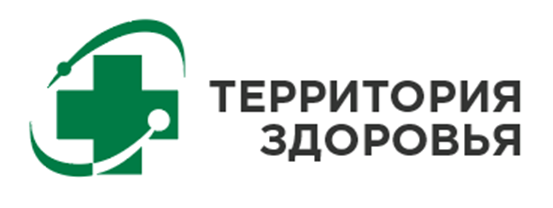 ИНФОРМАЦИОННО-ОРГАНИЗАЦИОННЫЙ ПЛАН МЕРОПРИЯТИЙ ФОРУМА «Росатом – ТЕРРИТОРИЯ ЗДОРОВЬЯ» апрель - май 2024 г.1 апреля2  апреля 2                 3 апреля4  апреля5  апреля6  апреля         7  апреля1.   Администрация – образование:Тема: неделя здоровья «И дома, и в саду со спортом я дружу!».
Место: ДОУ №19
Время: 11.00Отв. воспитатели всех групп, инструктор по физ.культуре Шарапова И.А.Тел. 4-96-40Целевая аудитория: педагоги, дети, родителиПланируемое количество участников: 200 чел.Детали: тематические занятия, игры, развлечения.
2.   Администрация – образование:Тема: Консультация для родителей "Игры для детей весной" Место: помещения раздевалок групп МБДОУ «Детский сад №1»Время: с 01.04. по 15.04.Отв. воспитатели группТел. 4-52-90Целевая аудитория: родителиПланируемое количество участников: 220 чел.Детали: оформление уголка информации для родителей.3. ЦМСЧ  № 38 ФМБА – здоровье 
Тема: День здоровья 
Место: Городская поликлиника, Отделение медицинской профилактики, кабинет № 110 (конференц-зал)
Время: с 10:00 до 19:00 Тел.: 8 (813 69) 6-44-70 (фельдшер)Планируемое количество участников: до 35 чел.
Детали: сбор анамнеза, выявление отягощенной наследственности; расчет на основании антропометрии; измерение уровня общего холестерина и глюкозы в крови, артериального давления. Возможна консультация врача-терапевта. Вход свободный
4. ЦМСЧ  № 38 ФМБА – здоровье:
Тема: «Здоровое поколение» - консультации для родителей из многодетных семей
Место: Детская поликлиника, кабинет № 203  
Время: 10:00 – 13:00
Тел.: 8 (813 69) 2-25-45. (секретарь)Планируемое количество участников: до 5 чел.
Детали: консультация заведующего детской поликлиникой по организации льготных программ здоровья для детей (занятия в бассейне «АкваДоктор», детская реабилитация, ЛФК и т.д.).5. Администрация (долголетие) – спорт:Тема: Занятия ОФП для пенсионеровМесто: МАОУ ДО СШ «Малахит»Время: 12-00 Тел.: 21877Отв.:  тренеры Пантелеевы А.П. и Т.П.Целевая аудитория: пенсионеры городаПланируемое количество: 45 чел.Детали: бесплатно для людей пенсионного возраста,обязательно наличие мед. допуска, спортивной формы.6. Администрация (долголетие) – спорт:Тема: Занятия ОФП для пенсионеровМесто: МАОУ ДО СШ «Малахит»Время: 10-00 Отв.:  тренер Мельников Ф.М. Тел.: 21877Целевая аудитория: пенсионеры городаПланируемое количество: 45 чел.Детали: бесплатно для людей пенсионного возраста, обязательно наличие мед. допуска, спортивной формы.1.   Администрация – образование:Тема: неделя здоровья «И дома, и в саду со спортом я дружу!».
Место: ДОУ №19Время: 11.00Отв. воспитатели всех групп, инструктор по физ.культуре Шарапова И.А.Тел. 4-96-40Целевая аудитория: педагоги, дети, родителиПланируемое количество участников: 200 чел.Детали: тематические занятия, игры, развлечения.2.   Администрация – образование:Тема: Формирование двигательных навыков в семье
Место: МБДОУ "Детский сад № 6" группы среднего дошкольного возраста 4-5 лет
Время: 7.00-9.00Отв. воспитатели групп № 5, 10.Тел. 4-17-96Целевая аудитория: родители.Планируемое количество участников: 50 чел.Детали: проведение анкетирования с родителями по заданной теме, представление выставки "Пособия для движений", "Физкультурный уголок дома"3. ЦМСЧ  № 38 ФМБА – здоровье 
Тема: Школа здоровья по управлению сахарным диабетом Место: Городская поликлиника, конференц-зал (1 этаж)
Время: с 15:00 до 18:00 Планируемое количество участников: до 10 чел.
Детали: занятие проводят врачи-эндокринологи, бесплатно. Возможно участие с родственниками пациентов. 4. ЦМСЧ  № 38 ФМБА – здоровье 
Тема: Школа профилактики болезней системы кровообращенияМесто: Городская поликлиника, кабинет № 105Время: с 10:00 до 12:30 Планируемое количество участников: до 10 чел.
Детали: при себе иметь Дневник здоровья (тетрадь, блокнот), ручка. Вход свободный.5. ЦМСЧ  № 38 ФМБА – здоровье 
Тема: «Корпоративный чат»Место: конференц-зал стационара 
Время: с 8:30 до 10:00 
Детали: Встреча руководителя медсанчасти с коллективом для обсуждения внутренних коммуникаций, взаимодействие коллег, решение личных вопросов. Возможно задать вопрос, обратить внимание на проблему анонимно через «ящик Доверия»6. Администрация (долголетие) – спорт:Тема: Занятия ОФП для пенсионеровМесто: МАОУ ДО СШ «Малахит»Время: 12-00 Отв.:  тренеры Пантелеевы А.П. и Т.П. Тел.: 21877Целевая аудитория: пенсионеры городаПланируемое количество: 45 чел.Детали: бесплатно для людей пенсионного возраста,обязательно наличие мед. допуска, спортивной формы.1.   Администрация – образование:Тема: неделя здоровья «И дома, и в саду со спортом я дружу!».Место: ДОУ №19Время: 11.00Отв. воспитатели всех групп, инструктор по физ.культуре Шарапова И.А.Тел. 4-96-40Целевая аудитория: педагоги, дети, родителиПланируемое количество участников: 200 чел.Детали: тематические занятия, игры, развлечения.2. ЦМСЧ  № 38 ФМБА – здоровье 
Тема: Школа для будущих мам Место: Женская консультация, конференц-зал 
Время: с 14:00 до 15:30 Планируемое количество участников: до 10 чел.
Детали: приглашаем беременных женщин для подготовки к родоразрешению и материнству, занятия проводит старшая акушерка и врач-психолог.3. ЦМСЧ  № 38 ФМБА – здоровье 
Тема: «Нет проблем» - встреча по личным вопросам с заместителем начальника по амбулаторно-поликлинической работеМесто: городская поликлиника, кабинет № 221 (Макарова Светлана Георгиевна).
Время: с 16:00 до 16:30 Телефон: 8 813 69 2 24 01 Планируемое количество участников: до 5 чел.
Детали: Решение вопросов/неясностей по оказанию медицинской помощи специалистами взрослой, детской поликлиник, женской консультации, отделения профилактики (не решенные на уровне заведующего подразделением).4. ЦМСЧ  № 38 ФМБА – здоровье 
Тема: «Узнай свой статус» - Акция по профилактике ВИЧ/СПИДМесто: Отделение по борьбе и профилактике ВИЧ/СПИД (здание отделения профилактики, 2 этаж
Время: с 7:300 до 10:00 Планируемое количество участников: до 10-15 чел.
Детали: Сдать кровь на ВИЧ-инфекцию возможно анонимно и бесплатно. Приглашаем принять участие в Акции всех желающих.5. Администрация (долголетие) – спорт:Тема: Занятия ОФП для пенсионеровМесто: МАОУ ДО СШ «Малахит»Время: 12-00 Тел.: 21877Отв.:  тренеры Пантелеевы А.П. и Т.П.Целевая аудитория: пенсионеры городаПланируемое количество: 45 чел.Детали: бесплатно для людей пенсионного возраста,обязательно наличие мед. допуска, спортивной формы.6. Администрация (долголетие) – спорт:Тема: Занятия ОФП для пенсионеровМесто: МАОУ ДО СШ «Малахит»Время: 10-00 Отв.:  тренер Мельников Ф.М. Тел.: 21877Целевая аудитория: пенсионеры городаПланируемое количество: 45 чел.Детали: бесплатно для людей пенсионного возраста, обязательно наличие мед. допуска, спортивной формы.1.   Администрация – образование:Тема: неделя здоровья «И дома, и в саду со спортом я дружу!».Место: ДОУ №19Время: 11.00Отв. воспитатели всех групп, инструктор по физ.культуре Шарапова И.А.Тел. 4-96-40Целевая аудитория: педагоги, дети, родителиПланируемое количество участников: 200 чел.Детали: тематические занятия, игры, развлечения.2.  ЦМСЧ  № 38 ФМБА – здоровье 
Тема: Школа здоровья по управлению сахарным диабетом Место: Городская поликлиника, конференц-зал (1 этаж)
Время: с 15:00 до 18:00 Планируемое количество участников: до 10 чел.
Детали: занятие проводят врачи-эндокринологи, бесплатно. Возможно участие с родственниками пациентов. 3. ЦМСЧ  № 38 ФМБА – здоровье 
Тема: Школа профилактики болезней системы кровообращенияМесто: Городская поликлиника, кабинет № 105Время: с 10:00 до 12:30 Планируемое количество участников: до 10 чел.
Детали: при себе иметь Дневник здоровья (тетрадь, блокнот), ручка. Вход свободный.4. Администрация (долголетие) – спорт:Тема: Занятия ОФП для пенсионеровМесто: МАОУ ДО СШ «Малахит»Время: 12-00 Отв.:  тренеры Пантелеевы А.П. и Т.П. Тел.: 21877 Целевая аудитория: пенсионеры городаПланируемое количество: 45Детали: бесплатно для людей пенсионного возраста,обязательно наличие мед. допуска, спортивной формы.5. Ленинградская АЭСМероприятия Молодежной организации Тема: Семинар «Передача опыта старших поколений»Место: Ленинградская АЭС, зд. 445Время: 11:45Ответственный: Гредасов П.О.Целевая аудитория: работники ЛАЭСПланируемое количество участников:  50 чел.1.   Администрация – образование:Тема: неделя здоровья «И дома, и в саду со спортом я дружу!».
 Место: ДОУ №19Время: 11.00Отв. воспитатели всех групп, инструктор по физ.культуре Шарапова И.А.Тел. 4-96-40Целевая аудитория: педагоги, дети, родителиПланируемое количество участников: 200 чел.Детали: тематические занятия, игры, развлечения.2.   Администрация – образование:Тема: День здоровья
Место: МБОУ «СОШ № 4»Время: 11.30Отв. учителя физической культурыТел. 24432Целевая аудитория:3-4 классыПланируемое количество участников:100 чел.Детали: спортивный праздник, пропаганда ЗОЖ3. Администрация (долголетие) – культура:Тема: Торжественно-траурное мероприятие «День Памяти моряков-подводников, погибших при исполнении воинского долга»Место: мемориал «Защитникам Отечества», ул.ЛенинградскаяВремя: 12:00 Тел.: 881369 2-46-22Ответственный: Алепко И.С.Целевая аудитория: жители городаПланируемое количество участников: 200 чел.Детали: Вход свободный4. ЦМСЧ  № 38 ФМБА – здоровье 
Тема: Школа здоровья по управлению сахарным диабетом для детей и родителейМесто: Детская поликлиника, кабинет № 404Время: с 16:00 до 18:00Планируемое количество участников: до 10 чел. 
Детали: занятие проводит врач педиатр-эндокринолог, Князкова В.А., бесплатно. 5. ЦМСЧ  № 38 ФМБА – здоровье 
Тема: «Медицинский патруль» - выездные бригады к маломобильным пациентам (инвалиды или пациенты 70+) сахарным диабетом для детей и родителейМесто: по городуВремя: с 10:00 до 16:00 
Детали: Списки формируются через  ЛОГАУ «Сосновоборский МРЦ»6. ЦМСЧ  № 38 ФМБА – здоровье 
Тема: Школа для будущих мам Место: Женская консультация, конференц-зал 
Время: с 14:00 до 15:30 Планируемое количество участников: до 10 чел.
Детали: приглашаем беременных женщин для подготовки к родоразрешению и материнству, занятия проводит старшая акушерка и врач-психолог.7. Администрация (долголетие) – спорт:Тема: Занятия ОФП для пенсионеровМесто: МАОУ ДО СШ «Малахит»Время: 12-00 Тел.: 21877Отв.:  тренеры Пантелеевы А.П. и Т.П.Целевая аудитория: пенсионеры городаПланируемое количество: 45 чел.Детали: бесплатно для людей пенсионного возраста,обязательно наличие мед. допуска, спортивной формы.8. Администрация (долголетие) – спорт:Тема: Занятия ОФП для пенсионеровМесто: МАОУ ДО СШ «Малахит»Время: 10-00 Отв.:  тренер Мельников Ф.М. Тел.: 21877Целевая аудитория: пенсионеры городаПланируемое количество: 45 чел.Детали: бесплатно для людей пенсионного возраста, обязательно наличие мед. допуска, спортивной формы.1. ЦМСЧ  № 38 ФМБА – здоровье 
Тема: День здоровья 
Место: Городская поликлиника, отделение медицинской профилактики, кабинет № 110 (конференц-зал)
Время: с 9:00 до 14:00 Тел.: 8 (813 69) 50 333 (предварительная запись)Планируемое количество участников: до 35 чел.
Детали: сбор анамнеза, выявление отягощенной наследственности; расчет на основании антропометрии; измерение уровня общего холестерина и глюкозы в крови, артериального давления. Возможна консультация врача-терапевта. Вход свободный.2. ЦМСЧ  № 38 ФМБА – здоровье совместно с Администрация (долголетие) – культура.
Тема: День здоровья. Всероссийская акция, посвященная всемирному дню здоровья.«10 000 шагов для жизни»
Место: старт от СКК «Энергетик» Время: 11-00  Планируемое количество участников: 100 чел.
Детали: приложение –«шагомер», удобная одежда, при необходимости палки для скандинавской ходьбы.3.  Администрация (долголетие) – спорт:Тема: Турнир, посвященный Всемирному дню настольного теннисаМесто: МАОУ ДО СШ «Малахит», Зал настольного тенниса, ул. Соколова, 4                                                         Время: 11.00Отв.:  ОФКиС администрации Сосновоборского городского округа Пеунов Д.А; директор МАОУ ДО СШ «Малахит» Бражников В.А. Тел.: 21877Целевая аудитория: дети школьного возраста, занимающиеся настольным теннисомПланируемое количество: 45 чел.Детали: обязательно наличие мед. допуска, спортивной формы.1.  Ленинградская АЭССпортивные мероприятияТема: Спартакиада работников ЛАЭС по гиревому спортуМесто: СКК «Энергетик»Время: 12:00Ответственный: Красикова Л.Л.,Фунтов С.Б.Целевая аудитория: работники ЛАЭСПланируемое количество участников: 50 чел.8  апреля9  апреля10  апреля11  апреля12  апреля13  апреля14  апреля1. ЦМСЧ  № 38 ФМБА – здоровье 
Тема: День здоровья 
Место: Городская поликлиника, Отделение медицинской профилактики, кабинет № 110 (конференц-зал)
Время: с 10:00 до 19:00 Тел.: 8 (813 69) 6-44-70 (фельдшер)Планируемое количество участников: до 35 чел.
Детали: сбор анамнеза, выявление отягощенной наследственности; расчет на основании антропометрии; измерение уровня общего холестерина и глюкозы в крови, артериального давления. Возможна консультация врача-терапевта. Вход свободный
2. ЦМСЧ  № 38 ФМБА – здоровье:
Тема: «Здоровое поколение» - консультации для родителей из многодетных семей
Место: Детская поликлиника, кабинет № 203  
Время: 10:00 – 13:00
Тел.: 8 (813 69) 2-25-45. (секретарь)Планируемое количество участников: до 5 чел.
Детали: консультация заведующего детской поликлиникой по организации льготных программ здоровья для детей (занятия в бассейне «АкваДоктор», детская реабилитация, ЛФК и т.д.).3. Администрация (долголетие) – спорт:Тема: Занятия ОФП для пенсионеровМесто: МАОУ ДО СШ «Малахит»Время: 12-00 Тел.: 21877Отв.:  тренеры Пантелеевы А.П. и Т.П.Целевая аудитория: пенсионеры городаПланируемое количество: 45 чел.Детали: бесплатно для людей пенсионного возраста,обязательно наличие мед. допуска, спортивной формы.4. Администрация (долголетие) – спорт:Тема: Занятия ОФП для пенсионеровМесто: МАОУ ДО СШ «Малахит»Время: 10-00 Отв.:  тренер Мельников Ф.М. Тел.: 21877Целевая аудитория: пенсионеры городаПланируемое количество: 45 чел.Детали: бесплатно для людей пенсионного возраста, обязательно наличие мед. допуска, спортивной формы.1. ЦМСЧ  № 38 ФМБА – здоровье 
Тема: Школа здоровья по управлению сахарным диабетом Место: Городская поликлиника, конференц-зал (1 этаж)
Время: с 15:00 до 18:00 Планируемое количество участников: до 10 чел.
Детали: занятие проводят врачи-эндокринологи, бесплатно. Возможно участие с родственниками пациентов. 2. ЦМСЧ  № 38 ФМБА – здоровье 
Тема: Школа профилактики болезней системы кровообращенияМесто: Городская поликлиника, кабинет № 105Время: с 10:00 до 12:30Планируемое количество участников: до 10 чел. 
Детали: при себе иметь Дневник здоровья (тетрадь, блокнот), ручка. Вход свободный.3.ЦМСЧ  № 38 ФМБА – здоровье 
Тема: «Корпоративный чат»Место: конференц-зал стационара 
Время: с 8:30 до 10:00 
Детали: Встреча руководителя медсанчасти с коллективом для обсуждения внутренних коммуникаций, взаимодействие коллег, решение личных вопросов. Возможно задать вопрос, обратить внимание на проблему анонимно через «ящик Доверия».4. Администрация (долголетие) – спорт:Тема: Занятия ОФП для пенсионеровМесто: МАОУ ДО СШ «Малахит»Время: 12-00 Отв.:  тренеры Пантелеевы А.П. и Т.П. Тел.: 21877Целевая аудитория: пенсионеры городаПланируемое количество: 45 чел.Детали: бесплатно для людей пенсионного возраста,обязательно наличие мед. допуска, спортивной формы.1.   Администрация – образование:Тема: В космонавты я пойду - быть здоровым я хочу!
Место: физ. зал МБДОУ "Детский сад №18"Время: 10.00Отв. Букарева Н.А., Егорова И.А., Коликова Т.В.Тел. 4-90-71Целевая аудитория: дети.Планируемое количествоучастников: 80 чел.
Детали: Упражнения и игры для будущих космонавтов на равновесие, координацию и силу.2.   Администрация – образование:Тема: спортивное развлечение по ПДД на улицеМесто: территория ДОУ №19Время: 11.00Отв. инструктор по физ.культуре Шарапова И.А.Тел. 4-96-40Целевая аудитория: детиПланируемое количество участников: 50 чел.Детали: игры, квесты.3. ЦМСЧ  № 38 ФМБА – здоровье 
Тема: «Узнай свой статус» - Акция по профилактике ВИЧ/СПИДМесто: Отделение по борьбе и профилактике ВИЧ/СПИД (здание отделения профилактики, 2 этаж
Время: с 7:30 до 10:00 Планируемое количество участников: до 10-15 чел.
Детали: Сдать кровь на ВИЧ-инфекцию возможно анонимно и бесплатно. Приглашаем принять участие в Акции всех желающих.4.ЦМСЧ  № 38 ФМБА – здоровье 
Тема: «Нет проблем» - встреча по личным вопросам с заместителем начальника по амбулаторно-поликлинической работеМесто: городская поликлиника, кабинет № 221 (Макарова Светлана Георгиевна).
Время: с 16:00 до 16:30 Телефон: 8 813 69 2 24 01Планируемое количество участников: до 5 чел.
Детали: Решение вопросов/неясностей по оказанию медицинской помощи специалистами взрослой, детской поликлиник, женской консультации, отделения профилактики (не решенные на уровне заведующего подразделением).5. ЦМСЧ  № 38 ФМБА – здоровье 
Тема: Школа для будущих мам Место: Женская консультация, конференц-зал 
Время: с 14:00 до 15:30Планируемое количество участников: до 10 чел. 
Детали: приглашаем беременных женщин для подготовки к родоразрешению и материнству, занятия проводит старшая акушерка и врач-психолог.6. Администрация (долголетие) – спорт:Тема: Занятия ОФП для пенсионеровМесто: МАОУ ДО СШ «Малахит»Время: 12-00 Тел.: 21877Отв.:  тренеры Пантелеевы А.П. и Т.П.Целевая аудитория: пенсионеры городаПланируемое количество: 45 чел.Детали: бесплатно для людей пенсионного возраста,обязательно наличие мед. допуска, спортивной формы.7. Администрация (долголетие) – спорт:Тема: Занятия ОФП для пенсионеровМесто: МАОУ ДО СШ «Малахит»Время: 10-00 Отв.:  тренер Мельников Ф.М. Тел.: 21877Целевая аудитория: пенсионеры городаПланируемое количество: 45 чел.Детали: бесплатно для людей пенсионного возраста, обязательно наличие мед. допуска, спортивной формы.8.Администрация (долголетие) – спорт:Тема: Физкультурно-спортивное мероприятие «Атомная энергия спорта»: Марафон баскетбола 3х3 среди команд юношей и девушек, посвященный «Дню Космонавтики»   Место: МБОУ «СОШ №9 им. В.И. Некрасова»Время: 14.00Отв.:  ОФКиС администрации Сосновоборского городского округа Пеунов Д.А. Тел.: 62794Целевая аудитория: дети школьного возраста, занимающиеся баскетболомПланируемое количество: 40 чел.Детали: обязательно наличие мед. допуска, спортивной формы.1. ЦМСЧ  № 38 ФМБА – здоровье 
Тема: Школа здоровья по управлению сахарным диабетом Место: Городская поликлиника, конференц-зал (1 этаж)
Время: с 15:00 до 18:00 Планируемое количество участников: до 10 чел.
Детали: занятие проводят врачи-эндокринологи, бесплатно. Возможно участие с родственниками пациентов. 2. ЦМСЧ  № 38 ФМБА – здоровье 
Тема: Школа профилактики болезней системы кровообращенияМесто: Городская поликлиника, кабинет № 105Время: с 10:00 до 12:30 Планируемое количество участников: до 10 чел.
Детали: при себе иметь Дневник здоровья (тетрадь, блокнот), ручка. Вход свободный.3. Администрация (долголетие) – спорт:Тема: Занятия ОФП для пенсионеровМесто: МАОУ ДО СШ «Малахит»Время: 12-00 Отв.:  тренеры Пантелеевы А.П. и Т.П. Тел.: 21877Целевая аудитория: пенсионеры городаПланируемое количество: 45 чел.Детали: бесплатно для людей пенсионного возраста,обязательно наличие мед. допуска, спортивной формы.1. ЦМСЧ  № 38 ФМБА – здоровье 
Тема: Школа здоровья по управлению сахарным диабетом для детей и родителейМесто: Детская поликлиника, кабинет № 404 Время: с 16:00 до 18:00Планируемое количество участников: до 10 чел. 
Детали: занятие проводит врач педиатр-эндокринолог, Князькова В.А., бесплатно. 2. ЦМСЧ  № 38 ФМБА – здоровье 
Тема: «Медицинский патруль» - выездные бригады к маломобильным пациентам (инвалиды или пациенты 70+) сахарным диабетом для детей и родителейМесто: по городуВремя: с 10:00 до 16:00 
Детали: Списки формируются через  ЛОГАУ «Сосновоборский МРЦ»3.ЦМСЧ  № 38 ФМБА – здоровье 
Тема: Школа для будущих мам Место: Женская консультация, конференц-зал 
Время: с 14:00 до 15:30 Планируемое количество участников: до 10 чел.
Детали: приглашаем беременных женщин для подготовки к родоразрешению и материнству, занятия проводит старшая акушерка и врач-психолог.4. Администрация (долголетие) – спорт:Тема: Занятия ОФП для пенсионеровМесто: МАОУ ДО СШ «Малахит»Время: 12-00 Отв.:  тренеры Пантелеевы А.П. и Т.П. Тел.: 21877Целевая аудитория: пенсионеры городаПланируемое количество: 45 чел.Детали: бесплатно для людей пенсионного возраста,обязательно наличие мед. допуска, спортивной формы5. Администрация (долголетие) – спорт:Тема: Занятия ОФП для пенсионеровМесто: МАОУ ДО СШ «Малахит»Время: 10-00 Отв.:  тренер Мельников Ф.М. Тел.: 21877Целевая аудитория: пенсионеры городаПланируемое количество: 45 чел.Детали: бесплатно для людей пенсионного возраста, обязательно наличие мед. допуска, спортивной формы1.   Администрация – образование:Тема: Спортивно-оздоровительный праздник "Мама, папа, я - здоровая семья!"
Место: Стадион школы №6Время: 10.00Отв. преподаватель-организатор ОБЖ Храпов И.Г.Тел. 43922Целевая аудитория: 1 классы, родителиПланируемое количество участников:150 чел.2. ЦМСЧ  № 38 ФМБА – здоровье 
Тема: День здоровья 
Место: Городская поликлиника, отделение медицинской профилактики, кабинет № 110 (конференц-зал)
Время: с 9:00 до 14:00 Тел.: 8 (813 69) 50 333 (предварительная запись)Планируемое количество участников: до 35 чел.
Детали: сбор анамнеза, выявление отягощенной наследственности; расчет на основании антропометрии; измерение уровня общего холестерина и глюкозы в крови, артериального давления. Возможна консультация врача-терапевта. Вход свободный.3. Администрация (долголетие) – спорт:Тема: Физкультурно-спортивное мероприятие «Чемпионат “АТОМ.GAME” по Фиджитал-спорту города Сосновый Бор»Место: МБОУ ДО «ДЮСШ» Космонавтов 21,Время: 14.00Ответственный: ОФКиС администрации Сосновоборского городского округа Пеунов Д.А.; ФОНД «АТР АЭС»; АНО «СЗЦРКС «Кибернева»,тел. 62794Целевая аудитория: дети школьного возраста в составе команд  общеобразовательных учреждений г. Сосновый БорПланируемое количество: 45Детали: Обязательно наличие спортивной формы.4.  Администрация (долголетие) – спорт:Тема: Традиционный турнир по дзюдо памяти Чемпиона Мира и Европы Юрия СоколоваМесто: МАОУ ДО СШ «Малахит», Ленинградская 5.                                                     Время: 11.00Отв.:  ОФКиС администрации Сосновоборского городского округа Пеунов Д.А; директор МАОУ ДО СШ «Малахит» Бражников В.А. Тел.: 21877Целевая аудитория: ученики спортивных школ СГО и СЗФО Планируемое количество: 70Детали: обязательно наличие мед. допуска, спортивной формы5. Ленинградская АЭС:Спортивные мероприятияТема: Спартакиада работников ЛАЭС по плаванию брассомМесто: СКК «Энергетик»Время: 12:00Ответственный: Красикова Л.Л.,Фунтов С.Б.Целевая аудитория: работники ЛАЭСПланируемое количество участников: 60 чел.1. Администрация (долголетие) – спорт:Тема: Физкультурно-спортивное мероприятие «Чемпионат “АТОМ.GAME” по Фиджитал-спорту города Сосновый Бор»Место: МБОУ ДО «ДЮСШ» Космонавтов 21,Время: 11.00Ответственный: ОФКиС администрации Сосновоборского городского округа Пеунов Д.А.; ФОНД «АТР АЭС»; АНО «СЗЦРКС «Кибернева»,тел. 62794Целевая аудитория: дети школьного возраста в составе команд  общеобразовательных учреждений г. Сосновый БорПланируемое количество: 45Детали: Обязательно наличие спортивной формы.15  апреля16  апреля17  апреля18  апреля19  апреля20  апреля21  апреля1.   Администрация – образование:Тема: Консультация для родителей "Как одевать детей весной" 
Место: помещения раздевалок групп МБДОУ «Детский сад №1»
Время: с 15.04 по 30.04.
Отв. воспитатели группТел. 4-52-90Целевая аудитория: родителиПланируемое количество участников: 200 чел.
Детали: оформление уголка информации для родителей"2. ЦМСЧ  № 38 ФМБА – здоровье 
Тема: День здоровья 
Место: Городская поликлиника, Отделение медицинской профилактики, кабинет № 110 (конференц-зал)
Время: с 10:00 до 19:00 Тел.: 8 (813 69) 6-44-70 (фельдшер)Планируемое количество участников: до 35 чел.
Детали: сбор анамнеза, выявление отягощенной наследственности; расчет на основании антропометрии; измерение уровня общего холестерина и глюкозы в крови, артериального давления. Возможна консультация врача-терапевта. Вход свободный
3. ЦМСЧ  № 38 ФМБА – здоровье:
Тема: «Здоровое поколение» - консультации для родителей из многодетных семей
Место: Детская поликлиника, кабинет № 203  
Время: 10:00 – 13:00
Тел.: 8 (813 69) 2-25-45. (секретарь)Планируемое количество участников: до 5 чел.
Детали: консультация заведующего детской поликлиникой по организации льготных программ здоровья для детей (занятия в бассейне «АкваДоктор», детская реабилитация, ЛФК и т.д.).4. Администрация (долголетие) – спорт:Тема: Занятия ОФП для пенсионеровМесто: МАОУ ДО СШ «Малахит»Время: 12-00 Тел.: 21877Отв.:  тренеры Пантелеевы А.П. и Т.П.Целевая аудитория: пенсионеры городаПланируемое количество: 45 чел.Детали: бесплатно для людей пенсионного возраста,обязательно наличие мед. допуска, спортивной формы.5. Администрация (долголетие) – спорт:Тема: Занятия ОФП для пенсионеровМесто: МАОУ ДО СШ «Малахит»Время: 10-00 Отв.:  тренер Мельников Ф.М. Тел.: 21877Целевая аудитория: пенсионеры городаПланируемое количество: 45 чел.Детали: бесплатно для людей пенсионного возраста, обязательно наличие мед. допуска, спортивной формы.6.  Ленинградское региональное отделение МООВКТема: Уход за памятниками и возложение цветов на могилы участников ВОВМесто: Памятник морякам-подводникамВремя: 10:00Ответственный: Климанов Л.В.Целевая аудитория: ветераны ЛАЭСПланируемое количество участников: 20 человек.
1.ЦМСЧ  № 38 ФМБА – здоровье 
Тема: «Корпоративный чат»Место: конференц-зал стационара 
Время: с 8:30 до 10:00 
Детали: Встреча руководителя медсанчасти с коллективом для обсуждения внутренних коммуникаций, взаимодействие коллег, решение личных вопросов. Возможно задать вопрос, обратить внимание на проблему анонимно через «ящик Доверия»2.ЦМСЧ  № 38 ФМБА – здоровье 
Тема: Школа здоровья по управлению сахарным диабетом Место: Городская поликлиника, конференц-зал (1 этаж)
Время: с 15:00 до 18:00 Планируемое количество участников: до 10 чел.
Детали: занятие проводят врачи-эндокринологи, бесплатно. Возможно участие с родственниками пациентов. 3. ЦМСЧ  № 38 ФМБА – здоровье 
Тема: Школа профилактики болезней системы кровообращенияМесто: Городская поликлиника, кабинет № 105Время: с 10:00 до 12:30Планируемое количество участников: до 10 чел.
Детали: при себе иметь Дневник здоровья (тетрадь, блокнот), ручка. Вход свободный.4. Администрация (долголетие) – спорт:Тема: Занятия ОФП для пенсионеровМесто: МАОУ ДО СШ «Малахит»Время: 12-00 Отв.:  тренеры Пантелеевы А.П. и Т.П. Тел.: 21877Целевая аудитория: пенсионеры городаПланируемое количество: 45 чел.Детали: бесплатно для людей пенсионного возраста,обязательно наличие мед. допуска, спортивной формы1.ЦМСЧ  № 38 ФМБА – здоровье 
Тема: «Узнай свой статус» - Акция по профилактике ВИЧ/СПИДМесто: Отделение по борьбе и профилактике ВИЧ/СПИД (здание отделения профилактики, 2 этаж0
Время: с 7:300 до 10:00 Планируемое количество участников: до 10-15 чел.
Детали: Сдать кровь на ВИЧ-инфекцию возможно анонимно и бесплатно. Приглашаем принять участие в Акции всех желающих.2.ЦМСЧ  № 38 ФМБА – здоровье 
Тема: «Нет проблем» - встреча по личным вопросам с заместителем начальника по амбулаторно-поликлинической работеМесто: городская поликлиника, кабинет № 221 (Макарова Светлана Георгиевна).
Время: с 16:00 до 16:30 Телефон: 8 813 69 2 24 01 Планируемое количество участников: до 5 чел.
Детали: Решение вопросов/неясностей по оказанию медицинской помощи специалистами взрослой, детской поликлиник, женской консультации, отделения профилактики (не решенные на уровне заведующего подразделением).3. ЦМСЧ  № 38 ФМБА – здоровье 
Тема: Школа для будущих мам Место: Женская консультация, конференц-зал 
Время: с 14:00 до 15:30 Планируемое количество участников: до 10 чел.
Детали: приглашаем беременных женщин для подготовки к родоразрешению и материнству, занятия проводит старшая акушерка и врач-психолог.4. Администрация (долголетие) – спорт:Тема: Занятия ОФП для пенсионеровМесто: МАОУ ДО СШ «Малахит»Время: 12-00 Тел.: 21877Отв.:  тренеры Пантелеевы А.П. и Т.П.Целевая аудитория: пенсионеры городаПланируемое количество: 45 чел.Детали: бесплатно для людей пенсионного возраста,обязательно наличие мед. допуска, спортивной формы.5. Администрация (долголетие) – спорт:Тема: Занятия ОФП для пенсионеровМесто: МАОУ ДО СШ «Малахит»Время: 10-00 Отв.:  тренер Мельников Ф.М. Тел.: 21877Целевая аудитория: пенсионеры городаПланируемое количество: 45 чел.Детали: бесплатно для людей пенсионного возраста, обязательно наличие мед. допуска, спортивной формы.6. Ленинградская АЭСМероприятия Молодежной организации Тема: Экскурсия для детей «Папина и мамина работа»Место: Ленинградская АЭС зд. УТП ЛАЭС-2, зд. АСКРОВремя: 14:00Ответственный: Гредасов П.О.Целевая аудитория: дети работников ЛАЭСПланируемое количество участников: 50 чел.1.ЦМСЧ  № 38 ФМБА – здоровье 
Тема: Школа здоровья по управлению сахарным диабетом Место: Городская поликлиника, конференц-зал (1 этаж)
Время: с 15:00 до 18:00 Планируемое количество участников: до 10 чел.
Детали: занятие проводят врачи-эндокринологи, бесплатно. Возможно участие с родственниками пациентов. 2. ЦМСЧ  № 38 ФМБА – здоровье 
Тема: Школа профилактики болезней системы кровообращенияМесто: Городская поликлиника, кабинет № 105Время: с 10:00 до 12:30 Планируемое количество участников: до 10 чел.
Детали: при себе иметь Дневник здоровья (тетрадь, блокнот), ручка. Вход свободный.3. Администрация (долголетие) – спорт:Тема: Занятия ОФП для пенсионеровМесто: МАОУ ДО СШ «Малахит»Время: 12-00 Отв.:  тренеры Пантелеевы А.П. и Т.П. Тел.: 21877Целевая аудитория: пенсионеры городаПланируемое количество: 45 чел.Детали: бесплатно для людей пенсионного возраста,обязательно наличие мед. допуска, спортивной формы4.   Ленинградская АЭСМероприятия Молодежной организацииТема: Экскурсия для детей «Папина и мамина работа»Место: Ленинградская АЭС зд. УТП ЛАЭС-2, зд. АСКРОВремя: 14:00Ответственный: Гредасов П.О.Целевая аудитория: дети работников ЛАЭСПланируемое количество участников: 50 чел.1.ЦМСЧ  № 38 ФМБА – здоровье 
Тема: Школа здоровья по управлению сахарным диабетом для детей и родителейМесто: Детская поликлиника, кабинет № 404 Время: с 16:00 до 18:00 Планируемое количество участников: до 10 чел.
Детали: занятие проводит врач педиатр-эндокринолог, Князькова В.А., бесплатно. 2.ЦМСЧ  № 38 ФМБА – здоровье 
Тема: «Медицинский патруль» - выездные бригады к маломобильным пациентам (инвалиды или пациенты 70+) сахарным диабетом для детей и родителейМесто: по городуВремя: с 10:00 до 16:00 
Детали: Списки формируются через  ЛОГАУ «Сосновоборский МРЦ»3.ЦМСЧ  № 38 ФМБА – здоровье 
Тема: Школа для будущих мам Место: Женская консультация, конференц-зал 
Время: с 14:00 до 15:30 Планируемое количество участников: до 10 чел.
Детали: приглашаем беременных женщин для подготовки к родоразрешению и материнству, занятия проводит старшая акушерка и врач-психолог.4. Администрация (долголетие) – спорт:Тема: Занятия ОФП для пенсионеровМесто: МАОУ ДО СШ «Малахит»Время: 12-00 Отв.:  тренеры Пантелеевы А.П. и Т.П. Тел.: 21877Целевая аудитория: пенсионеры городаПланируемое количество: 45 чел.Детали: бесплатно для людей пенсионного возраста,обязательно наличие мед. допуска, спортивной формы5. Администрация (долголетие) – спорт:Тема: Занятия ОФП для пенсионеровМесто: МАОУ ДО СШ «Малахит»Время: 10-00 Отв.:  тренер Мельников Ф.М. Тел.: 21877Целевая аудитория: пенсионеры городаПланируемое количество: 45Детали: бесплатно для людей пенсионного возраста, обязательно наличие мед. допуска, спортивной формы6.  Администрация (долголетие) – спорт:Тема: Межмуниципальное спортивное соревнование по художественной гимнастике "Грация"Место: МБОУ ДО «ДЮСШ» ул. Космонавтов 21 (игровой зал)Время: 12.00Отв.:  ОФКиС администрации Сосновоборского городского округа Пеунов Д.А; Директор МБОУ ДО ДЮСШ Павлов А.А.   Тел.: 24496Целевая аудитория: дети школьного возраста, занимающиеся художественной гимнастикойПланируемое количество: 150Детали: обязательно наличие мед. допуска, спортивной формы.1.   Администрация – образование:Тема: Традиционные соревнования по спортивному ориентированию, Кубок СПб и ЛО «Сосновоборские дюны» (Первенство и Чемпионат ЛО по спортивному ориентированию)Место: Городской пляж, лесной массив                                                                                                      Отв.:  ОФКиС администрации Сосновоборского городского округа Пеунов Д.А; МБОУДО ДДЮТиЭ «Ювента» Маханьков А.П.Время: 14.00-17.00Тел. 27407Целевая аудитория: участники от 5 до 80 летПланируемое количество участников: 300 чел.Детали: обязательно наличие мед. допуска, спортивной формы.2. ЦМСЧ  № 38 ФМБА – здоровье
Тема: День здоровья 
Место: Городская поликлиника, отделение медицинской профилактики, кабинет № 110 (конференц-зал)
Время: с 9:00 до 14:00 Тел.: 8 (813 69) 50 333 (предварительная запись)Планируемое количество участников: до 35 чел.
Детали: сбор анамнеза, выявление отягощенной наследственности; расчет на основании антропометрии; измерение уровня общего холестерина и глюкозы в крови, артериального давления. Возможна консультация врача-терапевта. Вход свободный.3.  Администрация (долголетие) – спорт:Тема: Традиционный турнир по дзюдо, посвященный дню городаМесто: МАОУ ДО СШ «Малахит», ул. Ленинградская, 5Время: 11.00Отв.:  ОФКиС администрации Сосновоборского городского округа Пеунов Д.А.; директор МАОУ ДО СШ «Малахит» Бражников В.А. Тел.: 21877Целевая аудитория: дети школьного возраста, занимающиеся дзюдоПланируемое количество: 45 чел.Детали: обязательно наличие мед. допуска, спортивной формы.4.  Администрация (долголетие) – спорт:Тема: Межмуниципальное спортивное соревнование по художественной гимнастике "Грация"Место: МБОУ ДО «ДЮСШ» ул. Космонавтов 21 (игровой зал)Время: 10.00Отв.:  ОФКиС администрации Сосновоборского городского округа Пеунов Д.А.; Директор МБОУ ДО ДЮСШ Павлов А.А.   Тел.: 24496Целевая аудитория: дети школьного возраста, занимающиеся художественной гимнастикойПланируемое количество: 150Детали: обязательно наличие мед. допуска, спортивной формы..5.  Администрация (долголетие) – спорт:Тема: Первенство города по настольному теннису среди школьниковМесто: МАОУ ДО СШ «Малахит», Зал настольного тенниса, ул. Соколова, 4                                                                                                       Время: 15.00Отв.:  ОФКиС администрации Сосновоборского городского округа Пеунов Д.А; директор МАОУ ДО СШ «Малахит» Бражников В.А. Тел.: 21877 Целевая аудитория: дети школьного возрастаПланируемое количество: 45 чел.Детали: обязательно наличие мед. допуска, спортивной формы.6. Ленинградская АЭСМероприятия Молодежной организацииТема: Квестовая играМесто: территория г. Сосновый БорВремя: 12:00Ответственный: Гредасов П.О.Целевая аудитория: работники ЛАЭСПланируемое количество участников: 40 чел.1.   Администрация – образование:Тема: Традиционные соревнования по спортивному ориентированию, Кубок СПб и ЛО «Сосновоборские дюны» (Первенство и Чемпионат ЛО по спортивному ориентированию)Место:  Парк «Белые пески»/2-й мкр.Время: 11.00-18.00Отв.:  ОФКиС администрации Сосновоборского городского округа Пеунов Д.А; МБОУДО ДДЮТиЭ «Ювента» Маханьков А.П.Тел. 27407Целевая аудитория: участники от 5 до 80 летПланируемое количество участников: 300 чел.Детали: обязательно наличие мед. допуска, спортивной формы. 2.  Администрация (долголетие) – спорт:Тема: Межмуниципальное спортивное соревнование по художественной гимнастике "Грация"Место: МБОУ ДО «ДЮСШ» ул. Космонавтов 21 (игровой зал)Время: 10.00Отв.:  ОФКиС администрации Сосновоборского городского округа Пеунов Д.А.; Директор МБОУ ДО ДЮСШ Павлов А.А.   Тел.: 24496Целевая аудитория: дети школьного возраста, занимающиеся художественной гимнастикойПланируемое количество: 150 чел.Детали: обязательно наличие мед. допуска, спортивной формы.3. Администрация (долголетие) – спорт:Тема: Первенство города по настольному теннису среди школьниковМесто: МАОУ ДО СШ «Малахит», Зал настольного тенниса, ул. Соколова, 4                                                                                                       Время: 15.00Отв.:  ОФКиС администрации Сосновоборского городского округа Пеунов Д.А; директор МАОУ ДО СШ «Малахит» Бражников В.А. Тел.: 21877Целевая аудитория: дети школьного возрастаПланируемое количество: 45Детали: обязательно наличие мед. допуска, спортивной формы.22  апреля23  апреля24  апреля25  апреля26  апреля27  апреля28  апреля1. ЦМСЧ  № 38 ФМБА – здоровье 
Тема: День здоровья 
Место: Городская поликлиника, Отделение медицинской профилактики, кабинет № 110 (конференц-зал)
Время: с 10:00 до 19:00 Тел.: 8 (813 69) 6-44-70 (фельдшер)Планируемое количество участников: до 35 чел.
Детали: сбор анамнеза, выявление отягощенной наследственности; расчет на основании антропометрии; измерение уровня общего холестерина и глюкозы в крови, артериального давления. Возможна консультация врача-терапевта. Вход свободный
2. ЦМСЧ  № 38 ФМБА – здоровье:
Тема: «Здоровое поколение» - консультации для родителей из многодетных семей
Место: Детская поликлиника, кабинет № 203  
Время: 10:00 – 13:00
Тел.: 8 (813 69) 2-25-45. (секретарь)Планируемое количество участников: до 5 чел.
Детали: консультация заведующего детской поликлиникой по организации льготных программ здоровья для детей (занятия в бассейне «АкваДоктор», детская реабилитация, ЛФК и т.д.)3.ЦМСЧ  № 38 ФМБА – здоровье:
Тема: Женское здоровье - профилактика ракаМесто: городская поликлиника, кабинет №105Время: с 9:00 до 18:00Планируемое количество участников: до 35 чел.Детали: Приглашаем женщин пройти маммографию бесплатно и без очереди. Также будет организован забор мазка на онко патологию женских половых органов, осмотр акушерки, врачей гинеколога, терапевта.4. Администрация (долголетие) – спорт:Тема: Занятия ОФП для пенсионеровМесто: МАОУ ДО СШ «Малахит»Время: 12-00 Тел.: 21877Отв.:  тренеры Пантелеевы А.П. и Т.П.Целевая аудитория: пенсионеры городаПланируемое количество: 45 чел.Детали: бесплатно для людей пенсионного возраста,обязательно наличие мед. допуска, спортивной формы.5. Администрация (долголетие) – спорт:Тема: Занятия ОФП для пенсионеровМесто: МАОУ ДО СШ «Малахит»Время: 10-00 Отв.:  тренер Мельников Ф.М. Тел.: 21877Целевая аудитория: пенсионеры городаПланируемое количество: 45 чел.Детали: бесплатно для людей пенсионного возраста, обязательно наличие мед. допуска, спортивной формы.1.ЦМСЧ  № 38 ФМБА – здоровье 
Тема: «Корпоративный чат»Место: конференц-зал стационара 
Время: с 8:30 до 10:00 
Детали: Встреча руководителя медсанчасти с коллективом для обсуждения внутренних коммуникаций, взаимодействие коллег, решение личных вопросов. Возможно задать вопрос, обратить внимание на проблему анонимно через «ящик Доверия»2.ЦМСЧ  № 38 ФМБА – здоровье 
Тема: Школа здоровья по управлению сахарным диабетом Место: Городская поликлиника, конференц-зал (1 этаж)
Время: с 15:00 до 18:00 Планируемое количество участников: до 10 чел.
Детали: занятие проводят врачи-эндокринологи, бесплатно. Возможно участие с родственниками пациентов. 3. ЦМСЧ  № 38 ФМБА – здоровье 
Тема: Школа профилактики болезней системы кровообращенияМесто: Городская поликлиника, кабинет № 105Время: с 10:00 до 12:30Планируемое количество участников: до 10 чел. 
Детали: при себе иметь Дневник здоровья (тетрадь, блокнот), ручка. Вход свободный.4. Администрация (долголетие) – спорт:Тема: Занятия ОФП для пенсионеровМесто: МАОУ ДО СШ «Малахит»Время: 12-00 Отв.:  тренеры Пантелеевы А.П. и Т.П. Тел.: 21877Целевая аудитория: пенсионеры городаПланируемое количество: 45 чел.Детали: бесплатно для людей пенсионного возраста,обязательно наличие мед. допуска, спортивной формы.1.   Администрация – образование:Тема: Веселые эстафеты Место: территория МБДОУ "Детский сад №18" Время: 11.00-12.00Отв. Букарева Н.А. и Криворот Л.А. Тел. 4-90-71Целевая аудитория: детиПланируемое количество участников: 80 чел.Детали: соревнования между группами.2.   Администрация – образование:Тема: Весёлая физкультура на переменках Место: спортивный зал МБОУ «Гимназия №5», начальная школа  Время: 10.10-10.30 Отв. учителя физической культуры Тел. 42949Целевая аудитория: обучающиеся начальной школыПланируемое количество участников: 200 чел.Детали: интерактивные урок3.ЦМСЧ  № 38 ФМБА – здоровье 
Тема: «Узнай свой статус» - Акция по профилактике ВИЧ/СПИДМесто: Отделение по борьбе и профилактике ВИЧ/СПИД (здание отделения профилактики, 2 этаж
Время: с 7:300 до 10:00 Планируемое количество участников: до 10-15 чел.
Детали: Сдать кровь на ВИЧ-инфекцию возможно анонимно и бесплатно. Приглашаем принять участие в Акции всех желающих.4. ЦМСЧ  № 38 ФМБА – здоровье 
Тема: «Нет проблем» - встреча по личным вопросам с заместителем начальника по амбулаторно-поликлинической работеМесто: городская поликлиника, кабинет № 221 (Макарова Светлана Георгиевна).
Время: с 16:00 до 16:30 Телефон: 8 813 69 2 24 01 Планируемое количество участников: до 5 чел.
Детали: Решение вопросов/неясностей по оказанию медицинской помощи специалистами взрослой, детской поликлиник, женской консультации, отделения профилактики (не решенные на уровне заведующего подразделением).5. ЦМСЧ  № 38 ФМБА – здоровье 
Тема: Школа для будущих мам Место: Женская консультация, конференц-зал 
 Тема: Женское здоровье - профилактика ракаМесто: городская поликлиника, кабинет №105Время: с 9:00 до 18:00Планируемое количество участников: до 10 чел.Детали: Приглашаем женщин пройти маммографию бесплатно и без очереди. Также будет организован забор мазка на онко патологию женских половых органов, осмотр акушерки, врачей гинеколога, терапевта.6. Администрация (долголетие) – спорт:Тема: Занятия ОФП для пенсионеровМесто: МАОУ ДО СШ «Малахит»Время: 12-00 Тел.: 21877Отв.:  тренеры Пантелеевы А.П. и Т.П.Целевая аудитория: пенсионеры городаПланируемое количество: 45 чел.Детали: бесплатно для людей пенсионного возраста,обязательно наличие мед. допуска, спортивной формы.7. Администрация (долголетие) – спорт:Тема: Занятия ОФП для пенсионеровМесто: МАОУ ДО СШ «Малахит»Время: 10-00 Отв.:  тренер Мельников Ф.М. Тел.: 21877Целевая аудитория: пенсионеры городаПланируемое количество: 45 чел.Детали: бесплатно для людей пенсионного возраста, обязательно наличие мед. допуска, спортивной формы.1. ЦМСЧ  № 38 ФМБА – здоровье 
Тема: Школа здоровья по управлению сахарным диабетом Место: Городская поликлиника, конференц-зал (1 этаж)
Время: с 15:00 до 18:00 Планируемое количество участников: до 10 чел.
Детали: занятие проводят врачи-эндокринологи, бесплатно. Возможно участие с родственниками пациентов. 2. ЦМСЧ  № 38 ФМБА – здоровье 
Тема: Школа профилактики болезней системы кровообращенияМесто: Городская поликлиника, кабинет № 105Время: с 10:00 до 12:30 Планируемое количество участников: до 10 чел.
Детали: при себе иметь Дневник здоровья (тетрадь, блокнот), ручка. Вход свободный.3. Администрация (долголетие) – спорт:Тема:   Занятия ОФП для пенсионеровМесто:  МАОУ ДО СШ «Малахит»Время: 12-00 Отв.:  тренеры Пантелеевы А.П. и Т.П.Детали: бесплатно для людей пенсионного возраста,обязательно наличие мед. допуска, спортивной формы.4.  Ленинградское региональное отделение МООВКТема: Уход за памятниками и возложение цветов на могилы участниковМесто: Памятник морякам-подводникамВремя: 10:00Ответственный: Климанов Л.В.Целевая аудитория: ветераны ЛАЭС, ветераны г. Сосновый БорПланируемое количество участников: 20 5.  Ленинградская АЭСМероприятия Молодежной организацииТема:  Участие в памятном мероприятии, посвященном годовщине аварии на Чернобыльской АЭС, проведение акции «Память Чернобыльцам»Место: Мемориал в Сквере чернобыльцевВремя: 12:00Ответственный: Климанов Л.В.Целевая аудитория: ветераны, участники ликвидации последствий радиационных аварий и катастроф ЛАЭСПланируемое количество участников: 10 чел1. ЦМСЧ  № 38 ФМБА – здоровье 
Тема: Школа здоровья по управлению сахарным диабетом для детей и родителейМесто: Детская поликлиника, кабинет № 404Время: с 16:00 до 18:00 Планируемое количество участников: до 10 чел.
Детали: занятие проводит врач педиатр-эндокринолог, Князькова В.А., бесплатно. 2.ЦМСЧ  № 38 ФМБА – здоровье 
Тема: «Медицинский патруль» - выездные бригады к маломобильным пациентам (инвалиды или пациенты 70+) сахарным диабетом для детей и родителейМесто: по городуВремя: с 10:00 до 16:00 
Детали: Списки формируются через социальный отдел Городской администрации3. ЦМСЧ  № 38 ФМБА – здоровье 
Тема: Школа для будущих мам Место: Женская консультация, конференц-зал 
Время: с 14:00 до 15:30 Планируемое количество участников: до 10 чел.
Детали: приглашаем беременных женщин для подготовки к родоразрешению и материнству, занятия проводит старшая акушерка и врач-психолог.4. Администрация (долголетие) – культура:Тема: Торжественно-траурное мероприятие «День Памяти погибших в радиационных катастрофах»Место: У памятника ликвидаторам чернобыльской аварииВремя: 12:00 Тел.: 881369 2-46-22Ответственный: Алепко И.С.Целевая аудитория: жители городаПланируемое количество участников: 200 чел.Детали: Вход свободный5. Администрация (долголетие) – спорт:Тема: Занятия ОФП для пенсионеровМесто: МАОУ ДО СШ «Малахит»Время: 12-00 Тел.: 21877Отв.:  тренеры Пантелеевы А.П. и Т.П.Целевая аудитория: пенсионеры городаПланируемое количество: 45 чел.Детали: бесплатно для людей пенсионного возраста,обязательно наличие мед. допуска, спортивной формы.6. Администрация (долголетие) – спорт:Тема: Занятия ОФП для пенсионеровМесто: МАОУ ДО СШ «Малахит»Время: 10-00 Отв.:  тренер Мельников Ф.М. Тел.: 21877Целевая аудитория: пенсионеры городаПланируемое количество: 45 чел.Детали: бесплатно для людей пенсионного возраста, обязательно наличие мед. допуска, спортивной формы.7.  Ленинградское региональное отделение МООВКТема: Участие в городских мероприятиях, посвященных Дню участников ликвидации последствий радиационных аварий и катастрофМесто: Мемориал в Сквере чернобыльцевВремя: 12:00Ответственный: Климанов Л.В.Целевая аудитория: ветераны, участники ликвидации последствий радиационных аварий и катастроф ЛАЭСПланируемое количество участников: 100 чел.8.  Ленинградская АЭСМероприятия Молодежной организацииТема: Поздравление с Днем участников ликвидации последствий радиационных аварий и катастроф и памяти жертв этих аварий и катастрофМесто: Мемориал в Сквере чернобыльцевВремя: 12:00Ответственный: Климанов Л.В.Целевая аудитория: ветераны, участники ликвидации последствий радиационных аварий и катастроф ЛАЭСПланируемое количество участников: 100 чел.1.   Администрация – образование:Тема: Турнир по шахматам, посвященный памяти ликвидаторам последствий Чернобыльской катастрофы.Место: проспект Героев, 62Время: 15.30-18.00Отв. Павлов А.А., директор МБОУДО «ДЮСШ»Тел. 22968Целевая аудитория: обучающиеся, педагогиПланируемое количество участников: 40 чел.2.   Администрация – образование:Тема: Турнир по дзюдо, посвященный основоположникам развития самбо и дзюдо в г. С. Бор памяти Г.Г. Шульца.Место: МБОУДО «ДЮСШ», ул. Космонавтов, 21Время: 12.00-14.30Отв. Павлов А.А., директор МБОУДО «ДЮСШ»Тел. 22968Целевая аудитория: дети 10-13 лет.Планируемое количество участников: 40 чел.3. ЦМСЧ  № 38 ФМБА – здоровье
Тема: День здоровья 
Место: Городская поликлиника, отделение медицинской профилактики, кабинет № 110 (конференц-зал)
Время: с 9:00 до 14:00 Тел.: 8 (813 69) 50 333 (предварительная запись)Планируемое количество участников: до 35 чел.
Детали: сбор анамнеза, выявление отягощенной наследственности; расчет на основании антропометрии; измерение уровня общего холестерина и глюкозы в крови, артериального давления. Возможна консультация врача-терапевта. Вход свободный.1.  Ленинградская АЭСМероприятия Молодежной организацииТема: Молодежный субботникМесто: сквер им. А.П. АлександроваВремя: 10:00Ответственный: Гредасов П.О.Целевая аудитория: работники ЛАЭСПланируемое количество участников: 20 чел.2.  Ленинградская АЭС:Мероприятия Молодежной организацииТема: Открытие всероссийской «Вахты Памяти-2024»Место: Ленинградская областьВремя: 10:00Ответственный: Гредасов П.О.Целевая аудитория: работники ЛАЭСПланируемое количество участников: 20 чел.3.  Ленинградская АЭСМероприятия Молодежной организацииТема: Проведение поисково-разведывательных экспедиций и Вахт Памяти на территории Ленинградской обл. в течении полевого сезона с участием поискового отряда «Сосновый Бор»Место: Ленинградская областьВремя: 10:00Ответственный: Гредасов П.О.Целевая аудитория: работники ЛАЭСПланируемое количество участников: 20 чел.29  апреля30  апреля1 мая 2  мая3  мая4  мая5  мая1.  Администрация (долголетие) – спорт:Тема: Открытый кубок Сосновоборского городского округа по дартс.Место: ул. Солнечная, д.51                                                                                                      Время: 11.00Отв.:  ОФКиС администрации Сосновоборского городского округа Пеунов Д.А. Тел.: 62794 Целевая аудитория: Взрослые спортсменыПланируемое количество: 45 чел.Детали: наличие спортивной формы.1.  ЦМСЧ  № 38 ФМБА – здоровье 
Тема: Школа здоровья по управлению сахарным диабетом Место: Городская поликлиника, конференц-зал (1 этаж)
Время: с 15:00 до 18:00Планируемое количество участников: до 10 чел. 
Детали: занятие проводят врачи-эндокринологи, бесплатно. Возможно участие с родственниками пациентов. 2. ЦМСЧ  № 38 ФМБА – здоровье 
Тема: Школа профилактики болезней системы кровообращенияМесто: Городская поликлиника, кабинет № 105Время: с 10:00 до 12:30 Планируемое количество участников: до 10 чел.
Детали: при себе иметь Дневник здоровья (тетрадь, блокнот), ручка. Вход свободный.3. Администрация (долголетие) – спорт:Тема: Занятия ОФП для пенсионеровМесто: МАОУ ДО СШ «Малахит»Время: 12-00 Отв.:  тренеры Пантелеевы А.П. и Т.П.Детали: бесплатно для людей пенсионного возраста,обязательно наличие мед. допуска, спортивной формы.1.   Администрация – образование:Тема: Турнир по шахматам, посвященный Дню Победы Место: Пр. Героев, 62,«Белая ладья»Время: 15.30-18.00Отв. Павлов А.А., директор МБОУДО «ДЮСШ»Тел. 22968Целевая аудитория:7-15 летПланируемое количество участников: 30 чел.2. ЦМСЧ  № 38 ФМБА – здоровье 
Тема: Школа здоровья по управлению сахарным диабетом для детей и родителейМесто: Детская поликлиника, кабинет № 404 Время: с 16:00 до 18:00 Планируемое количество участников: до 10 чел.
Детали: занятие проводит врач педиатр-эндокринолог, Князькова В.А., бесплатно. 3. ЦМСЧ  № 38 ФМБА – здоровье 
Тема: «Медицинский патруль» - выездные бригады к маломобильным пациентам (инвалиды или пациенты 70+) сахарным диабетом для детей и родителейМесто: по городуВремя: с 10:00 до 16:00 
Детали: Списки формируются через  ЛОГАУ «Сосновоборский МРЦ»4. ЦМСЧ  № 38 ФМБА – здоровье 
Тема: Школа для будущих мам Место: Женская консультация, конференц-зал 
Время: с 14:00 до 15:30 Планируемое количество участников: до 10 чел.
Детали: приглашаем беременных женщин для подготовки к родоразрешению и материнству, занятия проводит старшая акушерка и врач-психолог.5. Администрация (долголетие) – спорт:Тема: Занятия ОФП для пенсионеровМесто: МАОУ ДО СШ «Малахит»Время: 12-00 Тел.: 21877Отв.:  тренеры Пантелеевы А.П. и Т.П.Целевая аудитория: пенсионеры городаПланируемое количество: 45 чел.Детали: бесплатно для людей пенсионного возраста,обязательно наличие мед. допуска, спортивной формы.6. Администрация (долголетие) – спорт:Тема: Занятия ОФП для пенсионеровМесто: МАОУ ДО СШ «Малахит»Время: 10-00 Отв.:  тренер Мельников Ф.М. Тел.: 21877Целевая аудитория: пенсионеры городаПланируемое количество: 45 чел.Детали: бесплатно для людей пенсионного возраста, обязательно наличие мед. допуска, спортивной формы.1. Администрация (долголетие) – культура:Тема: Патриотическая программа «Маршрут Победы» из цикла «Как ковалась Победа»Место: Парк «Белые Пески»Время: 12:00 Тел.: 89213022954Ответственный: Митина Я.М.Целевая аудитория: дети с родителямиПланируемое количество участников: 200 чел.Детали: Вход свободный2. ЦМСЧ  № 38 ФМБА – здоровье 
Тема: День здоровья 
Место: Городская поликлиника, отделение медицинской профилактики, кабинет № 110 (конференц-зал)
Время: с 9:00 до 14:00 Тел.: 8 (813 69) 50 333 (предварительная запись)Планируемое количество участников: до 35 чел.
Детали: сбор анамнеза, выявление отягощенной наследственности; расчет на основании антропометрии; измерение уровня общего холестерина и глюкозы в крови, артериального давления. Возможна консультация врача-терапевта. Вход свободный.3.  Администрация (долголетие) – спорт:Тема: Соревнование по биатлону, посвященное Дню ПобедыМесто: Биатлонный комплексМАОУ ДО СШ «Малахит», ЛиповоВремя: 11.00Отв.:  ОФКиС администрации Сосновоборского городского округа Пеунов Д.А; директор МАОУ ДО СШ «Малахит» Бражников В.А. Тел.: 21877Целевая аудитория: Дети школьного возраста, занимающиеся биатлономПланируемое количество: 110 чел.Детали: обязательно наличие мед. допуска, спортивной формы.1.  Администрация (долголетие) – спорт:Тема: Физкультурно-спортивное мероприятие «Соревнования по дартс среди ветеранов, посвященное Дню Победы»Место: ул. Солнечная, 51Время: 11.00Отв.:  ОФКиС администрации Сосновоборского городского округа Пеунов Д.А; Совет ветеранов. Тел.: 62794Целевая аудитория: лица 55 лет и старшеПланируемое количество: 45 чел.Детали: обязательно наличие мед. допуска, спортивной формы.2.  Ленинградская АЭСМероприятия Молодежной организацииТема: Вечер патриотической песниМесто: Ресторан «Ленинград»Время: 16:00Ответственный: Гредасов П.О.Целевая аудитория: работники ЛАЭСПланируемое количество участников: 40 чел.6  мая7  мая8   мая9   мая10   мая11   мая12   мая1. ЦМСЧ  № 38 ФМБА – здоровье 
Тема: День здоровья 
Место: Городская поликлиника, Отделение медицинской профилактики, кабинет № 110 (конференц-зал)
Время: с 10:00 до 19:00 Тел.: 8 (813 69) 6-44-70 (фельдшер)Планируемое количество участников: до 35 чел.
Детали: сбор анамнеза, выявление отягощенной наследственности; расчет на основании антропометрии; измерение уровня общего холестерина и глюкозы в крови, артериального давления. Возможна консультация врача-терапевта. Вход свободный
2. ЦМСЧ  № 38 ФМБА – здоровье:
Тема: «Здоровое поколение» - консультации для родителей из многодетных семей
Место: Детская поликлиника, кабинет № 203  
Время: 10:00 – 13:00
Тел.: 8 (813 69) 2-25-45. (секретарь)Планируемое количество участников: до 5 чел.
Детали: консультация заведующего детской поликлиникой по организации льготных программ здоровья для детей (занятия в бассейне «АкваДоктор», детская реабилитация, ЛФК и т.д.).3. Администрация (долголетие) – спорт:Тема: Занятия ОФП для пенсионеровМесто: МАОУ ДО СШ «Малахит»Время: 12-00 Тел.: 21877Отв.:  тренеры Пантелеевы А.П. и Т.П.Целевая аудитория: пенсионеры городаПланируемое количество: 45 чел.Детали: бесплатно для людей пенсионного возраста,обязательно наличие мед. допуска, спортивной формы.4. Администрация (долголетие) – спорт:Тема: Занятия ОФП для пенсионеровМесто: МАОУ ДО СШ «Малахит»Время: 10-00 Отв.:  тренер Мельников Ф.М. Тел.: 21877Целевая аудитория: пенсионеры городаПланируемое количество: 45 чел.Детали: бесплатно для людей пенсионного возраста, обязательно наличие мед. допуска, спортивной формы.5. Ленинградская АЭСТема: Праздничный вечер для работников ЛАЭС и ветеранов, посвящённый Дню ПобедыМесто: СКК «Энергетик»Время: 18:00Ответственный: Красикова Л.Л.Фунтов С.Б.Целевая аудитория: работники ЛАЭС, ветераны ВОВПланируемое количество участников: 400 чел.Детали: вход по пригласительным билетам1.   Администрация – образование:Тема "Смотр строя и песни!",место: спортивный зал МБОУ «СОШ № 6»Время: 10.30Ответственные: учителя ФКТел. 43922Целевая аудитория:4-5 классПланируемое количество участников:193 чел.Детали: спортивно-военизированное мероприятие для учащихся 4-5 классов, посвященное Дню Победы. 2. ЦМСЧ № 38 ФМБА – здоровьеТема: Школа здоровья по управлению сахарным диабетом Место: Городская поликлиника, конференц-зал (1 этаж)
Время: с 15:00 до 18:00 Планируемое количество участников: до 10 чел.
Детали: занятие проводят врачи-эндокринологи, бесплатно. Возможно участие с родственниками пациентов. 3. ЦМСЧ  № 38 ФМБА – здоровье 
Тема: Школа профилактики болезней системы кровообращенияМесто: Городская поликлиника, кабинет № 105Время: с 10:00 до 12:30 Планируемое количество участников: до 10 чел.
Детали: при себе иметь Дневник здоровья (тетрадь, блокнот), ручка. Вход свободный.4. ЦМСЧ  № 38 ФМБА – здоровье 
Тема: «Корпоративный чат»Место: конференц-зал стационара 
Время: с 8:30 до 10:00 
Детали: Встреча руководителя медсанчасти с коллективом для обсуждения внутренних коммуникаций, взаимодействие коллег, решение личных вопросов. Возможно задать вопрос, обратить внимание на проблему анонимно через «ящик Доверия».5. Администрация (долголетие) – спорт:Тема: Занятия ОФП для пенсионеровМесто: МАОУ ДО СШ «Малахит»Время: 12-00 Тел.: 21877Отв.:  тренеры Пантелеевы А.П. и Т.П.Целевая аудитория: пенсионеры городаПланируемое количество: 45 чел.Детали: бесплатно для людей пенсионного возраста,обязательно наличие мед. допуска, спортивной формы.6. Ленинградская АЭСТема: Праздничный вечер для работников ЛАЭС и ветеранов, посвящённый Дню ПобедыМесто: СКК «Энергетик»Время: 18:00Ответственный: Красикова Л.Л.Фунтов С.Б.Целевая аудитория: работники ЛАЭС, ветераны ВОВПланируемое количество участников: 400 чел.Детали: вход по пригласительным билетам7.  Ленинградская АЭСМероприятия Молодежной организацииТема: Акция «Георгиевская ленточка»Место: территория ЛАЭС, УТП ЛАЭС-2, бухгалтерияВремя: 12:00 — 16:00Ответственный: Гредасов П.О.Целевая аудитория: работники ЛАЭСПланируемое количество участников: 10 чел.1. ЦМСЧ  № 38 ФМБА – здоровье 
Тема: «Узнай свой статус» - Акция по профилактике ВИЧ/СПИДМесто: Отделение по борьбе и профилактике ВИЧ/СПИД (здание отделения профилактики, 2 этаж
Время: с 7:30 до 10:00 Планируемое количество участников: до 10-15 чел.
Детали: Сдать кровь на ВИЧ-инфекцию возможно анонимно и бесплатно. Приглашаем принять участие в Акции всех желающих.2. ЦМСЧ  № 38 ФМБА – здоровье 
Тема: «Нет проблем» - встреча по личным вопросам с заместителем начальника по амбулаторно-поликлинической работеМесто: городская поликлиника, кабинет № 221 (Макарова Светлана Георгиевна).
Время: с 16:00 до 16:30 Телефон: 8 813 69 2 24 01 Планируемое количество участников: до 5 чел.
Детали: Решение вопросов/неясностей по оказанию медицинской помощи специалистами взрослой, детской поликлиник, женской консультации, отделения профилактики (не решенные на уровне заведующего подразделением).3.ЦМСЧ  № 38 ФМБА – здоровье 
Тема: Школа для будущих мам Место: Женская консультация, конференц-зал 
Время: с 14:00 до 15:30 Планируемое количество участников: до 10 чел.
Детали: приглашаем беременных женщин для подготовки к родоразрешению и материнству, занятия проводит старшая акушерка и врач-психолог.4. Администрация (долголетие) – спорт:Тема: Занятия ОФП для пенсионеровМесто: МАОУ ДО СШ «Малахит»Время: 12-00 Тел.: 21877Отв.:  тренеры Пантелеевы А.П. и Т.П.Целевая аудитория: пенсионеры городаПланируемое количество: 45 чел.Детали: бесплатно для людей пенсионного возраста,обязательно наличие мед. допуска, спортивной формы.5. Администрация (долголетие) – спорт:Тема: Занятия ОФП для пенсионеровМесто: МАОУ ДО СШ «Малахит»Время: 10-00 Отв.:  тренер Мельников Ф.М. Тел.: 21877Целевая аудитория: пенсионеры городаПланируемое количество: 45 чел.Детали: бесплатно для людей пенсионного возраста, обязательно наличие мед. допуска, спортивной формы.6.  Ленинградское региональное отделение МООВКТема: Участие ветеранов ЛАЭС в городских мероприятиях, посвященных празднованию 79-й годовщины ПобедыМесто: СКК «Энергетик»Время: 15:00Ответственный: Климанов Л.В.Целевая аудитория: ветераны ЛАЭСПланируемое количество участников: 350 чел.7. Ленинградское региональное отделение МООВКТема: Поздравление бывших малолетних узниковМесто: СКК «Энергетик»Время: 15:00Ответственный: Климанов Л.В.Целевая аудитория:Планируемое количество участников: 29 чел.Ленинградская АЭС(долголетие) -Тема: Торжественный вечер с праздничным концертом для ветеранов, посвященный 79-й годовщине ПобедыМесто: СКК «Энергетик»Время: 16:00Ответственный: Климанов Л.В.Целевая аудитория: ветераны ЛАЭСПланируемое количество участников: 400 чел9.  Ленинградская АЭСТема: Праздничный вечер для работников ЛАЭС и ветеранов, посвящённый Дню ПобедыМесто: СКК «Энергетик»Время: 18:00Ответственный: Красикова Л.Л., Фунтов С.Б.Целевая аудитория: работники ЛАЭС, ветераныПланируемое количество участников: 400 чел.Детали: вход по пригласительным билетам10. Ленинградская АЭСМероприятия Молодежной организацииТема: Акция «Свеча памяти»Место: Мемориал «Устье»Время: 20:00Ответственный: Гредасов П.О.Целевая аудитория: жители г.Сосновый Бор, работники ЛАЭСПланируемое количество участников: 100 чел.1.  Ленинградское региональное отделение МООВКТема: Участие пенсионеров и ветеранов в шествии «Бессмертный полк»Место: площадь Победы г. Сосновый БорВремя: 10:00Ответственный: Климанов Л.В.Целевая аудитория: пенсионеры и ветераны ЛАЭСПланируемое количество участников: 200 чел.2.  Ленинградская АЭСМероприятия Молодежной организацииТема: Торжественный митинг, посвященный празднованию Дня ПобедыМесто: мемориальный комплекс Защитникам Отечества (в Устье), Мемориал «Берег Мужественных»,  у р.ВоронкаВремя: 12:00Ответственный: Гредасов П.О.Целевая аудитория: работники ЛАЭСПланируемое количество участников: 100 чел.3. Ленинградская АЭСМероприятия Молодежной организацииМотокросс, посвященный Дню ПобедыМесто: у р. Воронка и Мемориала «Берег Мужественных».Время: 14:00Ответственный: Гредасов П.О.Целевая аудитория: участники от предприятий Ленинградской обл., работники ЛАЭСПланируемое количество участников: 20 чел.1.  Администрация (долголетие) – спорт:Тема: Турнир по футболу среди детских команд, посвященный Дню ПобедыМесто: Футбольное полеМАОУ ДО СШ «Малахит»Время: 11.00Отв.:  ОФКиС администрации Сосновоборского городского округа Пеунов Д.А; директор МАОУ ДО СШ «Малахит» Бражников В.А. Тел.: 21877Целевая аудитория: дети школьного возраста, занимающиеся футболомПланируемое количество: 100Детали: обязательно наличие мед. допуска, спортивной формы.2.  Администрация (долголетие) – спорт:Тема: Турнир по боксу, посвященный Дню Победы, на приз Ю.И. КамчатоваМесто: Зал боксаул.Космонавтов, 24Время: 11.00Отв.:  ОФКиС администрации Сосновоборского городского округа Пеунов Д.А.; директор МАОУ ДО СШ «Малахит» Бражников В.А. Тел.: 21877Целевая аудитория: дети школьного возраста, занимающиеся боксомПланируемое количество: 45 чел.Детали: обязательно наличие мед. допуска, спортивной формы.3.  Администрация (долголетие) – спорт:Тема: Физкультурно-спортивное мероприятие «Атомная Энергия Спорта»: марафон баскетбола 3х3 среди команд юношей и девушек, посвященный Дню ПобедыМесто: МБОУ ДО «ДЮСШ»,ул.Космонавтов, 21Время: 11.00Отв.:  ОФКиС администрации Сосновоборского городского округа Пеунов Д.А. Тел.: 62794Целевая аудитория: дети школьного возраста, занимающиеся баскетболомПланируемое количество: 40 чел.Детали: обязательно наличие мед. допуска, спортивной формы.1.   Администрация – образование:1.Тема: Турнир по волейболу среди юношейпамяти В.С. МельниковаМесто: ул.Космонавтов, 21Время: 12.00-15.30Отв. Павлов А.А., директор МБОУДО «ДЮСШ»Тел. 22968Целевая аудитория: 10-13 летПланируемое количество участников: 50 чел.2.   Администрация – образование:Тема: Турнир по шахматам среди семейных команд «Лучший отдых для семьи в руки шахматы бери».Место: Пр. Героев, 62Время: 11.00-14.30Отв. Павлов А.А., директор МБОУДО «ДЮСШ»Тел. 22968Целевая аудитория: дети 7-10 лет, педагоги, родителиПланируемое количество участников: 60 чел.3.  Ленинградская АЭСМероприятия Молодежной организацииТема: Межрегиональный фестиваль "Герои Земли Русской"Место: Танцплощадка, парк «Белые пески»Время: 12:00Ответственный: Гредасов П.О.Целевая аудитория: жители г. Сосновый Бор, работники ЛАЭСПланируемое количество участников: 300 чел. 4.  Администрация (долголетие) – спорт:Тема: Традиционный турнир по дзюдо, посвященный Дню Победы Место: МАОУ ДО СШ «Малахит»,ул.Ленинградская, 5Время: 11.00Отв.:  ОФКиС администрации Сосновоборского городского округа Пеунов Д.А; директор МАОУ ДО СШ «Малахит» Бражников В.А. Тел.: 21877Целевая аудитория: Дети школьного возраста, занимающиеся дзюдоПланируемое количество: 45Детали: обязательно наличие мед. допуска, спортивной формы.5.  Администрация (долголетие) – спорт:Тема: Турнир по настольному теннису, посвящённый Дню ПобедыМесто: Зал настольного теннисаМАОУ ДО СШ «Малахит»ул.Соколова, 4Время: 11.00Отв.:  ОФКиС администрации Сосновоборского городского округа Пеунов Д.А; директор МАОУ ДО СШ «Малахит» Бражников В.А. Тел.: 21877Целевая аудитория: дети школьного возраста, занимающиеся настольным теннисомПланируемое количество: 45 чел.Детали: обязательно наличие мед. допуска, спортивной формы.1.  Администрация (долголетие) – спорт:Тема: Турнир по настольному теннису, посвящённый Дню ПобедыМесто: Зал настольного теннисаМАОУ ДО СШ «Малахит»,ул.Соколова, 4Время: 11.00Отв.:  ОФКиС администрации Сосновоборского городского округа Пеунов Д.А; директор МАОУ ДО СШ «Малахит» Бражников В.А. Тел.: 21877Целевая аудитория: дети школьного возраста, занимающиеся настольным теннисомПланируемое количество: 45 чел.Детали: обязательно наличие мед. допуска, спортивной формы.13   мая14   мая15   мая16   мая17   мая18   мая19  мая1.   Администрация – образование:Тема: Физкульт минутка "Батарейка"
Место: Кабинеты начальных классов МБОУ «Гимназия № 5»Время: 8.30Отв. Ярина В.Н.Тел. 42949Целевая аудитория: учащиеся начальной школыПланируемое количество участников:300 челДетали: спортивная зарядка2. ЦМСЧ  № 38 ФМБА – здоровье 
Тема: День здоровья 
Место: Городская поликлиника, Отделение медицинской профилактики, кабинет № 110 (конференц-зал)
Время: с 10:00 до 19:00 Тел.: 8 (813 69) 6-44-70 (фельдшер)Планируемое количество участников: до 35 чел.
Детали: сбор анамнеза, выявление отягощенной наследственности; расчет на основании антропометрии; измерение уровня общего холестерина и глюкозы в крови, артериального давления. Возможна консультация врача-терапевта. Вход свободный
3. ЦМСЧ  № 38 ФМБА – здоровье:
Тема: «Здоровое поколение» - консультации для родителей из многодетных семей
Место: Детская поликлиника, кабинет № 203  
Время: 10:00 – 13:00
Тел.: 8 (813 69) 2-25-45. (секретарь)Планируемое количество участников: до 5 чел.
Детали: консультация заведующего детской поликлиникой по организации льготных программ здоровья для детей (занятия в бассейне «АкваДоктор», детская реабилитация, ЛФК и т.д.).4. Администрация (долголетие) – спорт:Тема: Занятия ОФП для пенсионеровМесто: МАОУ ДО СШ «Малахит»Время: 12-00 Тел.: 21877Отв.:  тренеры Пантелеевы А.П. и Т.П.Целевая аудитория: пенсионеры городаПланируемое количество: 45 чел.Детали: бесплатно для людей пенсионного возраста,обязательно наличие мед. допуска, спортивной формы.5. Администрация (долголетие) – спорт:Тема: Занятия ОФП для пенсионеровМесто: МАОУ ДО СШ «Малахит»Время: 10-00 Отв.:  тренер Мельников Ф.М. Тел.: 21877Целевая аудитория: пенсионеры городаПланируемое количество: 45 чел.Детали: бесплатно для людей пенсионного возраста, обязательно наличие мед. допуска, спортивной формы.1.   Администрация – образование:Тема: Итоговая аттестация обучающихся МБОУДО ДДЮТиЭ «Ювента»Место: ул. Соколова, 6Время: 15.00-18.00Отв. Маханьков А.П., директор МБОУДО ДДЮТиЭ «Ювента»Тел. 27407Целевая аудитория: обучающиеся с 1 до 11 класс  Планируемое количество участников:120 чел.2. ЦМСЧ № 38 ФМБА – здоровье Тема: «Корпоративный чат»Место: конференц-зал стационара 
Время: с 8:30 до 10:00 
Детали: Встреча руководителя медсанчасти с коллективом для обсуждения внутренних коммуникаций, взаимодействие коллег, решение личных вопросов. Возможно задать вопрос, обратить внимание на проблему анонимно через «ящик Доверия»3. ЦМСЧ № 38 ФМБА – здоровье Тема: Школа здоровья по управлению сахарным диабетом Место: Городская поликлиника, конференц-зал (1 этаж)
Время: с 15:00 до 18:00 Планируемое количество участников: до 10 чел.
Детали: занятие проводят врачи-эндокринологи, бесплатно. Возможно участие с родственниками пациентов. 4. ЦМСЧ  № 38 ФМБА – здоровье 
Тема: Школа профилактики болезней системы кровообращенияМесто: Городская поликлиника, кабинет № 105Время: с 10:00 до 12:30 Планируемое количество участников: до 10 чел.
Детали: при себе иметь Дневник здоровья (тетрадь, блокнот), ручка. Вход свободный.5. Администрация (долголетие) – спорт:Тема: Занятия ОФП для пенсионеровМесто: МАОУ ДО СШ «Малахит»Время: 12-00 Тел.: 21877Отв.:  тренеры Пантелеевы А.П. и Т.П.Целевая аудитория: пенсионеры городаПланируемое количество: 45 чел.Детали: бесплатно для людей пенсионного возраста,обязательно наличие мед. допуска, спортивной формы.1.   Администрация – образование:Тема: Стыковые матчи общегородской игры «Летающий мяч» (пионербол)Место: МБДОУ «Детский сад №3», МБДОУ «Детский сад №4», МБДОУ «Детский сад №18», МБДОУ «Центр развития ребёнка №15»Время: 10.00-12.00Отв. Сверчкова Т.В, заведующий МБДОУ «Детский сад №4»; Иванова В.В. заведующий МБДОУ «Детский сад №3», Роднова Т.И., заведующий «ЦРР №15», Фещенко О.А., заведующий МБДОУ «Детский сад №18»Тел. 4-35-45, 2-19-02, 4-80-34, 4-90-71Целевая аудитория: дети, родители, педагогиПланируемое количество участников: 140 чел.2. ЦМСЧ № 38 ФМБА – здоровье Тема: «Узнай свой статус» - Акция по профилактике ВИЧ/СПИДМесто: Отделение по борьбе и профилактике ВИЧ/СПИД (здание отделения профилактики, 2 этаж
Время: с 7:300 до 10:00 Планируемое количество участников: до 10-15 чел.
Детали: Сдать кровь на ВИЧ-инфекцию возможно анонимно и бесплатно. Приглашаем принять участие в Акции всех желающих.3.ЦМСЧ  № 38 ФМБА – здоровье 
Тема: «Нет проблем» - встреча по личным вопросам с заместителем начальника по амбулаторно-поликлинической работеМесто: городская поликлиника, кабинет № 221 (Макарова Светлана Георгиевна).
Время: с 16:00 до 16:30 Телефон: 8 813 69 2 24 01Планируемое количество участников: до 5 чел.
Детали: Решение вопросов/неясностей по оказанию медицинской помощи специалистами взрослой, детской поликлиник, женской консультации, отделения профилактики (не решенные на уровне заведующего подразделением).4.ЦМСЧ  № 38 ФМБА – здоровье 
Тема: Школа для будущих мам Место: Женская консультация, конференц-зал 
Время: с 14:00 до 15:30 Планируемое количество участников: до 10 чел.
Детали: приглашаем беременных женщин для подготовки к родоразрешению и материнству, занятия проводит старшая акушерка и врач-психолог.5. Администрация (долголетие) – спорт:Тема: Занятия ОФП для пенсионеровМесто: МАОУ ДО СШ «Малахит»Время: 12-00 Тел.: 21877Отв.:  тренеры Пантелеевы А.П. и Т.П.Целевая аудитория: пенсионеры городаПланируемое количество: 45 чел.Детали: бесплатно для людей пенсионного возраста,обязательно наличие мед. допуска, спортивной формы.6. Администрация (долголетие) – спорт:Тема: Занятия ОФП для пенсионеровМесто: МАОУ ДО СШ «Малахит»Время: 10-00 Отв.:  тренер Мельников Ф.М. Тел.: 21877Целевая аудитория: пенсионеры городаПланируемое количество: 45 чел.Детали: бесплатно для людей пенсионного возраста, обязательно наличие мед. допуска, спортивной формы.1.   Администрация – образование:Тема: финал общегородской игры «Летающий мяч» (пионербол)Место: МБДОУ «Детский сад №4»,Время: 10.00-12.00Отв. Сверчкова Т.В, заведующий МБДОУ «Детский сад №4»Тел.4-35-45Целевая аудитория: дети. родители, педагоги.Планируемое количество участников: 30 чел. 2.   Администрация – образование:Тема: "Летние виды спорта"
Место: МБДОУ "Детский сад № 6", группы № 12 и 9
Время: 16.00
Отв. воспитатели групп № 9 и 12Тел. 4-17-96Целевая аудитория: дети, родители, педагогиПланируемое количество участников: 60 чел.Детали: совместный познавательно-физкультурный досуг с участием родителей и детей по заданной теме3. ЦМСЧ № 38 ФМБА – здоровье Тема: Школа здоровья по управлению сахарным диабетом Место: Городская поликлиника, конференц-зал (1 этаж)
Время: с 15:00 до 18:00 Планируемое количество участников: до 10 чел.
Детали: занятие проводят врачи-эндокринологи, бесплатно. Возможно участие с родственниками пациентов. 4. ЦМСЧ  № 38 ФМБА – здоровье 
Тема: Школа профилактики болезней системы кровообращенияМесто: Городская поликлиника, кабинет № 105Время: с 10:00 до 12:30Планируемое количество участников: до 10 чел. 
Детали: при себе иметь Дневник здоровья (тетрадь, блокнот), ручка. Вход свободный.5. Администрация (долголетие) – спорт:Тема: Занятия ОФП для пенсионеровМесто: МАОУ ДО СШ «Малахит»Время: 12-00 Тел.: 21877Отв.:  тренеры Пантелеевы А.П. и Т.П.Целевая аудитория: пенсионеры городаПланируемое количество: 45 чел.Детали: бесплатно для людей пенсионного возраста,обязательно наличие мед. допуска, спортивной формы.1.   Администрация – образование:Тема: Городской туристический слет школьников «Школа безопасности»Место: Приморский паркг. Сосновый БорВремя: 09.00-15.00Отв. Маханьков А.П., директор МБОУДО ДДЮТиЭ «Ювента»Тел.27407Целевая аудитория: 7-8 классыПланируемое количество участников: 72 чел.Детали: команды школ города2.   Администрация – образование: Тема: «Здоровый ребенок в здоровой семье!» (семейные старты).Место: МБДОУ "Центр развития ребенка №19", спортивный стадионВремя: 11-00Отв. воспитатели всех групп, инструктор по физ.культуре Шарапова И.А.Тел. 4-96-40Целевая аудитория: дети, родители, педагоги.Планируемое количество участников: 50 чел.Детали: эстафеты.3.   Администрация – образование:Тема: Товарищеская встреча МБДОУ № 1 с МБДОУ № 11 «Игра пионербол» Место: территория МБДОУ "Детский сад №1 Время: 10-00 Отв. Мерзликина Ю.С. Тел. 45290Целевая аудитория: дети 6-7 летПланируемое количество участников:15 чел.
4. ЦМСЧ № 38 ФМБА – здоровье Тема: Школа здоровья по управлению сахарным диабетом для детей и родителейМесто: Детская поликлиника, кабинет № 404 Время: с 16:00 до 18:00 Планируемое количество участников: до 10 чел.
Детали: занятие проводит врач педиатр-эндокринолог, Князькова В.А., бесплатно. 5. ЦМСЧ  № 38 ФМБА – здоровье 
Тема: «Медицинский патруль» - выездные бригады к маломобильным пациентам (инвалиды или пациенты 70+) сахарным диабетом для детей и родителейМесто: по городуВремя: с 10:00 до 16:00 
Детали: Списки формируются через  ЛОГАУ «Сосновоборский МРЦ».6..ЦМСЧ  № 38 ФМБА – здоровье 
Тема: Школа для будущих мам Место: Женская консультация, конференц-зал 
Время: с 14:00 до 15:30Планируемое количество участников: до 10 чел. 
Детали: приглашаем беременных женщин для подготовки к родоразрешению и материнству, занятия проводит старшая акушерка и врач-психолог.7. Администрация (долголетие) – спорт:Тема: Занятия ОФП для пенсионеровМесто: МАОУ ДО СШ «Малахит»Время: 12-00 Тел.: 21877Отв.:  тренеры Пантелеевы А.П. и Т.П.Целевая аудитория: пенсионеры городаПланируемое количество: 45 чел.Детали: бесплатно для людей пенсионного возраста,обязательно наличие мед. допуска, спортивной формы.8. Администрация (долголетие) – спорт:Тема: Занятия ОФП для пенсионеровМесто: МАОУ ДО СШ «Малахит»Время: 10-00 Отв.:  тренер Мельников Ф.М. Тел.: 21877Целевая аудитория: пенсионеры городаПланируемое количество: 45 чел.Детали: бесплатно для людей пенсионного возраста, обязательно наличие мед. допуска, спортивной формы.9.  Администрация (долголетие) – спорт:Тема: Открытие скейт-сезонаМесто: Скейт площадка у   школы № 6Время: 18.00Отв.: АНО ФСЭВС «Дом на колесах», Крайнов С.Е.Тел.: +7 (950) 037-99-50Целевая аудитория: дети всех возрастных категорий и взрослые – родители, зрители.Планируемое количество: 45 чел.1.   Администрация – образование:Тема: Турнир среди дошкольников и групп начальной подготовки «Шахматные надежды».Место: Пр. Героев, 62«Белая ладья»Время: 11.00-14.00Отв. Павлов А.А., директор МБОУДО «ДЮСШТел. 22968Целевая аудитория:5-8 летПланируемое количество участников:30 чел.2.   Администрация – образование:Тема "Мама, папа, я - спортивная семья!", место: стадион школы МБОУ «СОШ №6»время: 10.30, ответственные: учителя ФК,Целевая аудитория: дети, родители, педагоги.Планируемое количество участников: 50 чел.Детали: спортивный праздник с элементами эстафеты, для учащихся 1-х классов.3. ЦМСЧ № 38 ФМБА – здоровье Тема: День здоровья 
Место: Городская поликлиника, отделение медицинской профилактики, кабинет № 110 (конференц-зал)
Время: с 9:00 до 14:00 Тел.: 8 (813 69) 50 333 (предварительная запись)Планируемое количество участников: до 35 чел.
Детали: сбор анамнеза, выявление отягощенной наследственности; расчет на основании антропометрии; измерение уровня общего холестерина и глюкозы в крови, артериального давления. Возможна консультация врача-терапевта. Вход свободный.4.  Администрация (долголетие) – спорт:Тема: Соревнования по волейболу среди мужских команд города, посвященное памяти В.Г. Брайчева   Место: МБОУ ДО «ДЮСШ», ул.Космонавтов, 21.Время: 11.00Отв.:  ОФКиС администрации Сосновоборского городского округа Пеунов Д.А.Тел.: 62794Целевая аудитория: Взрослые спортсмены-волейболистыПланируемое количество: 45 чел.Детали: обязательно наличие мед. допуска, спортивной формы.5.  Администрация (долголетие) – спорт:Тема: Физкультурно-спортивное мероприятие «Велогонка памяти Герасимова»Место: улицы города Сосновый БорВремя: 12-00Отв.:  ОФКиС администрации Сосновоборского городского округа Пеунов Д.А.Тел.: 62794Целевая аудитория: все желающие жители города, всех возрастных категорийПланируемое количество: 150 чел.Детали: обязательно наличие мед. допуска, спортивной страховки, детям младше 18 лет – согласие родителей.1.  Администрация (долголетие) – спорт:Тема: Соревнования по лёгкой атлетике в зачет Спартакиады работников ЛАЭС (спринт)   Место: спортивное ядро МБОУ СОШ № 9 «им. В.И. Некрасова».Время: 11.00Отв.:  ОФКиС администрации Сосновоборского городского округа Пеунов Д.А.Тел.: 62794Целевая аудитория: сотрудники ЛАЭСПланируемое количество: 100 чел.Детали: обязательно наличие мед. допуска, спортивной формы.2.  Администрация (долголетие) – спорт:Тема: Областной фестиваль единоборств «Мирный атом»Место: МАОУ ДО СШ «Малахит», ул.Ленинградская, 5Время: 11.00Отв.:  ОФКиС администрации Сосновоборского городского округа Пеунов Д.А.; директор МАОУ ДО СШ «Малахит» Бражников В.А. Тел.: 21877Целевая аудитория: дети и взрослые всех возрастных категорийПланируемое количество: 100 чел.Детали: обязательно наличие мед. допуска, спортивной страховки, детям младше 18 лет – согласие родителей.20   мая21   мая22   мая23   мая24   мая25  мая26   мая1. ЦМСЧ  № 38 ФМБА – здоровье 
Тема: День здоровья 
Место: Городская поликлиника, Отделение медицинской профилактики, кабинет № 110 (конференц-зал)
Время: с 10:00 до 19:00 Тел.: 8 (813 69) 6-44-70 (фельдшер)Планируемое количество участников: до 35 чел.
Детали: сбор анамнеза, выявление отягощенной наследственности; расчет на основании антропометрии; измерение уровня общего холестерина и глюкозы в крови, артериального давления. Возможна консультация врача-терапевта. Вход свободный
2. ЦМСЧ  № 38 ФМБА – здоровье:
Тема: «Здоровое поколение» - консультации для родителей из многодетных семей
Место: Детская поликлиника, кабинет № 203  
Время: 10:00 – 13:00
Тел.: 8 (813 69) 2-25-45. (секретарь)Планируемое количество участников: до 5 чел.
Детали: консультация заведующего детской поликлиникой по организации льготных программ здоровья для детей (занятия в бассейне «АкваДоктор», детская реабилитация, ЛФК и т.д.)3. ЦМСЧ  № 38 ФМБА – здоровье:
Тема: Женское здоровье - профилактика ракаМесто: городская поликлиника, кабинет №105Время: с 9:00 до 18:00Планируемое количество участников: до 35 чел.Детали: Приглашаем женщин пройти маммографию бесплатно и без очереди. Также будет организован забор мазка на онко патологию женских половых органов, осмотр акушерки, врачей гинеколога, терапевта.4. Администрация (долголетие) – спорт:Тема: Занятия ОФП для пенсионеровМесто: МАОУ ДО СШ «Малахит»Время: 12-00 Тел.: 21877Отв.:  тренеры Пантелеевы А.П. и Т.П.Целевая аудитория: пенсионеры городаПланируемое количество: 45 чел.Детали: бесплатно для людей пенсионного возраста,обязательно наличие мед. допуска, спортивной формы.5. Администрация (долголетие) – спорт:Тема: Занятия ОФП для пенсионеровМесто: МАОУ ДО СШ «Малахит»Время: 10-00 Отв.:  тренер Мельников Ф.М. Тел.: 21877Целевая аудитория: пенсионеры городаПланируемое количество: 45 чел.Детали: бесплатно для людей пенсионного возраста, обязательно наличие мед. допуска, спортивной формы.1.   Администрация – образование:Тема: Организация летнего отдыха семьей
Место: МБДОУ "Детский сад № 6", группа № 8Время: 16.00Отв. воспитатели группы № 8Тел. 4-17-96Целевая аудитория: родителиПланируемое количество участников: 19Детали: организация деловой игры среди родителей группы на организации летнего отдыха и укрепления здоровья ребенка в семье2. ЦМСЧ № 38 ФМБА – здоровье:Тема: «Корпоративный чат»Место: конференц-зал стационара 
Время: с 8:30 до 10:00 
Детали: Встреча руководителя медсанчасти с коллективом для обсуждения внутренних коммуникаций, взаимодействие коллег, решение личных вопросов. Возможно задать вопрос, обратить внимание на проблему анонимно через «ящик Доверия»3.ЦМСЧ  № 38 ФМБА – здоровье 
Тема: Школа здоровья по управлению сахарным диабетом Место: Городская поликлиника, конференц-зал (1 этаж)
Время: с 15:00 до 18:00 Планируемое количество участников: до 10 чел.
Детали: занятие проводят врачи-эндокринологи, бесплатно. Возможно участие с родственниками пациентов. 4. ЦМСЧ  № 38 ФМБА – здоровье 
Тема: Школа профилактики болезней системы кровообращенияПланируемое количество участников: до 10 чел.Место: Городская поликлиника, кабинет № 105Время: с 10:00 до 12:30 
Детали: при себе иметь Дневник здоровья (тетрадь, блокнот), ручка. Вход свободный.5. Администрация (долголетие) – спорт:Тема: Занятия ОФП для пенсионеровМесто: МАОУ ДО СШ «Малахит»Время: 12-00 Тел.: 21877Отв.:  тренеры Пантелеевы А.П. и Т.П.Целевая аудитория: пенсионеры городаПланируемое количество: 45 чел.Детали: бесплатно для людей пенсионного возраста,обязательно наличие мед. допуска, спортивной формы.1. ЦМСЧ № 38 ФМБА – здоровье Тема: «Узнай свой статус» - Акция по профилактике ВИЧ/СПИДМесто: Отделение по борьбе и профилактике ВИЧ/СПИД (здание отделения профилактики, 2 этаж
Время: с 7:300 до 10:00 Планируемое количество участников: до 10-15 чел.
Детали: Сдать кровь на ВИЧ-инфекцию возможно анонимно и бесплатно. Приглашаем принять участие в Акции всех желающих.2.ЦМСЧ  № 38 ФМБА – здоровье 
Тема: «Нет проблем» - встреча по личным вопросам с заместителем начальника по амбулаторно-поликлинической работеМесто: городская поликлиника, кабинет № 221 (Макарова Светлана Георгиевна).
Время: с 16:00 до 16:30 Телефон: 8 813 69 2 24 01 Планируемое количество участников: до 5 чел.
Детали: Решение вопросов/неясностей по оказанию медицинской помощи специалистами взрослой, детской поликлиник, женской консультации, отделения профилактики (не решенные на уровне заведующего подразделением).3.ЦМСЧ  № 38 ФМБА – здоровье 
Тема: Школа для будущих мам Место: женская консультация, конференц-зал 
Время: с 14:00 до 15:30 Планируемое количество участников: до 10 чел.
Детали: приглашаем беременных женщин для подготовки к родоразрешению и материнству, занятия проводит старшая акушерка и врач-психолог.4. Администрация (долголетие) – спорт:Тема: Занятия ОФП для пенсионеровМесто: МАОУ ДО СШ «Малахит»Время: 12-00 Тел.: 21877Отв.:  тренеры Пантелеевы А.П. и Т.П.Целевая аудитория: пенсионеры городаПланируемое количество: 45 чел.Детали: бесплатно для людей пенсионного возраста,обязательно наличие мед. допуска, спортивной формы.5. Администрация (долголетие) – спорт:Тема: Занятия ОФП для пенсионеровМесто: МАОУ ДО СШ «Малахит»Время: 10-00 Отв.:  тренер Мельников Ф.М. Тел.: 21877Целевая аудитория: пенсионеры городаПланируемое количество: 45 чел.Детали: бесплатно для людей пенсионного возраста, обязательно наличие мед. допуска, спортивной формы.1.ЦМСЧ  № 38 ФМБА – здоровье 
Тема: Школа здоровья по управлению сахарным диабетом Место: Городская поликлиника, конференц-зал (1 этаж)
Время: с 15:00 до 18:00 Планируемое количество участников: до 10 чел.
Детали: занятие проводят врачи-эндокринологи, бесплатно. Возможно участие с родственниками пациентов. 2. ЦМСЧ  № 38 ФМБА – здоровье 
Тема: Школа профилактики болезней системы кровообращенияМесто: Городская поликлиника, кабинет № 105Время: с 10:00 до 12:30 Планируемое количество участников: до 10 чел.
Детали: при себе иметь Дневник здоровья (тетрадь, блокнот), ручка. Вход свободный.3. Администрация (долголетие) – спорт:Тема: Занятия ОФП для пенсионеровМесто: МАОУ ДО СШ «Малахит»Время: 12-00 Тел.: 21877Отв.:  тренеры Пантелеевы А.П. и Т.П.Целевая аудитория: пенсионеры городаПланируемое количество: 45 чел.Детали: бесплатно для людей пенсионного возраста,обязательно наличие мед. допуска, спортивной формы.1. ЦМСЧ  № 38 ФМБА – здоровье
Тема: Школа здоровья по управлению сахарным диабетом для детей и родителейМесто: Детская поликлиника, кабинет № 404 Время: с 16:00 до 18:00 Планируемое количество участников: до 10 чел.
Детали: занятие проводит врач педиатр-эндокринолог, Князькова В.А., бесплатно. 2. ЦМСЧ  № 38 ФМБА – здоровье 
Тема: «Медицинский патруль» - выездные бригады к маломобильным пациентам (инвалиды или пациенты 70+) сахарным диабетом для детей и родителейМесто: по городуВремя: с 10:00 до 16:00 
Детали: Списки формируются через  ЛОГАУ «Сосновоборский МРЦ».3.ЦМСЧ  № 38 ФМБА – здоровье 
Тема: Школа для будущих мам Место: Женская консультация, конференц-зал 
Время: с 14:00 до 15:30 Планируемое количество участников: до 10 чел.
Детали: приглашаем беременных женщин для подготовки к родоразрешению и материнству, занятия проводит старшая акушерка и врач-психолог.4. Администрация (долголетие) – спорт:Тема: Занятия ОФП для пенсионеровМесто: МАОУ ДО СШ «Малахит»Время: 12-00 Тел.: 21877Отв.:  тренеры Пантелеевы А.П. и Т.П.Целевая аудитория: пенсионеры городаПланируемое количество: 45 чел.Детали: бесплатно для людей пенсионного возраста,обязательно наличие мед. допуска, спортивной формы.5. Администрация (долголетие) – спорт:Тема: Занятия ОФП для пенсионеровМесто: МАОУ ДО СШ «Малахит»Время: 10-00 Отв.:  тренер Мельников Ф.М. Тел.: 21877Целевая аудитория: пенсионеры городаПланируемое количество: 45 чел.Детали: бесплатно для людей пенсионного возраста, обязательно наличие мед. допуска, спортивной формы.1.   Администрация – образование:Тема: Областные спортивные соревнования по художественной гимнастике по групповым упражнениям «Балтийские звездочки».Место: ул. Космонавтов, 21Время: 13.00-16.00Отв. Павлов А.А., директор МБОУДО «ДЮСШ»Тел. 22968Целевая аудитория: 6-18 летПланируемое количество участников: 200 чел.2. ЦМСЧ  № 38 ФМБА – здоровье 
 Тема: День здоровья 
Место: Городская поликлиника, отделение медицинской профилактики, кабинет № 110 (конференц-зал)
Время: с 9:00 до 14:00 Тел.: 8 (813 69) 50 333 (предварительная запись)Планируемое количество участников: до 35 чел.
Детали: сбор анамнеза, выявление отягощенной наследственности; расчет на основании антропометрии; измерение уровня общего холестерина и глюкозы в крови, артериального давления. Возможна консультация врача-терапевта. Вход свободный.3.  Ленинградское региональное отделение МООВКТема: Совместное мероприятие с молодыми атомщиками, турнир по петанку Место: СКК «Энергетик»Время: 12:00Ответственный: Климанов Л.В.Целевая аудитория: работники ЛАЭС, ветераны ЛАЭСПланируемое количество участников: 60 чел.4.  Администрация (долголетие) – спорт:Тема: Муниципальные открытые соревнования «Чемпионат и Первенство Сосновоборского городского округа по конному спорту»   Место: Ленинградская обл., Ломоносовский район, д. Кандикюля, Конный клуб «Канди».Время: 11.00Отв.:  АНО Конный клуб «Канди»Тел.: +7 (921) 924-38-15Целевая аудитория: дети школьного возраста и взрослые, занимающиеся конным спортомПланируемое количество: 45 чел.Детали: обязательно наличие мед. допуска, спортивной формы.5.  Администрация (долголетие) – спорт:Тема: Физкультурно-спортивное мероприятие «Турнир по мини футболу среди детей, посвящённый Году Семьи»   Место: футбольное поле МАОУ ДО СШ «Малахит».Время: 11.00Отв.: ОФКиС администрации Сосновоборского городского округа Пеунов Д.А; директор МАОУ ДО СШ «Малахит» Бражников В.А. Тел.: 21877Целевая аудитория: дети школьного возраста, занимающиеся футболомПланируемое количество: 45 чел.Детали: обязательно наличие мед. допуска, спортивной формы.1.   Администрация – образование:Тема: Областные спортивные соревнования по художественной гимнастике по групповым упражнениям «Балтийские звездочки».Место: ул. Космонавтов, 21Время: 13.00-16.00Отв. Павлов А.А., директор МБОУДО «ДЮСШ»Тел. 22968Целевая аудитория: 6-18 летПланируемое количество участников: 200 чел.3.  Администрация (долголетие) – спорт:Тема: Муниципальные открытые соревнования «Чемпионат и Первенство Сосновоборского городского округа по конному спорту»   Место: Ленинградская обл., Ломоносовский район, д. Кандикюля, Конный клуб «Канди».Время: 11.00Отв.:  АНО Конный клуб «Канди»Тел.: +7 (921) 924-38-15Целевая аудитория: дети школьного возраста и взрослые, занимающиеся конным спортомПланируемое количество: 45 чел.Детали: обязательно наличие мед. допуска, спортивной формы.4.  Администрация (долголетие) – спорт:Тема: Физкультурно-спортивное мероприятие «Турнир по мини футболу среди детей, посвящённый Году Семьи»   Место: футбольное поле МАОУ ДО СШ «Малахит».Время: 11.00Отв.: ОФКиС администрации Сосновоборского городского округа Пеунов Д.А; директор МАОУ ДО СШ «Малахит» Бражников В.А. Тел.: 21877Целевая аудитория: дети школьного возраста, занимающиеся футболомПланируемое количество: 45 чел.Детали: обязательно наличие мед. допуска, спортивной формы.27   мая28  мая29   мая30   мая31   мая1. Администрация (долголетие) – спорт:Тема: Занятия ОФП для пенсионеровМесто: МАОУ ДО СШ «Малахит»Время: 12-00 Тел.: 21877Отв.:  тренеры Пантелеевы А.П. и Т.П.Целевая аудитория: пенсионеры городаПланируемое количество: 45 чел.Детали: бесплатно для людей пенсионного возраста,обязательно наличие мед. допуска, спортивной формы.2. Администрация (долголетие) – спорт:Тема: Занятия ОФП для пенсионеровМесто: МАОУ ДО СШ «Малахит»Время: 10-00 Отв.:  тренер Мельников Ф.М. Тел.: 21877Целевая аудитория: пенсионеры городаПланируемое количество: 45 чел.Детали: бесплатно для людей пенсионного возраста, обязательно наличие мед. допуска, спортивной формы.3. Ленинградская АЭССпортивные мероприятияТема: Спартакиада работников ЛАЭС по легкой атлетикеМесто: СКК «Энергетик»Время: 12:00Ответственный: Красикова Л.Л.Фунтов С.Б.Целевая аудитория: работники ЛАЭСПланируемое количество участников: 120 чел.1. Администрация (долголетие) – спорт:Тема: Занятия ОФП для пенсионеровМесто: МАОУ ДО СШ «Малахит»Время: 12-00 Тел.: 21877Отв.:  тренеры Пантелеевы А.П. и Т.П.Целевая аудитория: пенсионеры городаПланируемое количество: 45 чел.Детали: бесплатно для людей пенсионного возраста,обязательно наличие мед. допуска, спортивной формы.1. Администрация (долголетие) – спорт:Тема: Занятия ОФП для пенсионеровМесто: МАОУ ДО СШ «Малахит»Время: 12-00 Тел.: 21877Отв.:  тренеры Пантелеевы А.П. и Т.П.Целевая аудитория: пенсионеры городаПланируемое количество: 45 чел.Детали: бесплатно для людей пенсионного возраста,обязательно наличие мед. допуска, спортивной формы.2. Администрация (долголетие) – спорт:Тема: Занятия ОФП для пенсионеровМесто: МАОУ ДО СШ «Малахит»Время: 10-00 Отв.:  тренер Мельников Ф.М. Тел.: 21877Целевая аудитория: пенсионеры городаПланируемое количество: 45 чел.Детали: бесплатно для людей пенсионного возраста, обязательно наличие мед. допуска, спортивной формы.1. Администрация (долголетие) – спорт:Тема: Занятия ОФП для пенсионеровМесто: МАОУ ДО СШ «Малахит»Время: 12-00 Тел.: 21877Отв.:  тренеры Пантелеевы А.П. и Т.П.Целевая аудитория: пенсионеры городаПланируемое количество: 45 чел.Детали: бесплатно для людей пенсионного возраста,обязательно наличие мед. допуска, спортивной формы.2.  Ленинградская АЭССпортивные мероприятияТема: Спартакиада работников ЛАЭС по спортивному ориентированиюМесто: СКК «Энергетик»Время: 12:00Ответственный: Красикова Л.Л.Фунтов С.Б.Целевая аудитория: работники ЛАЭСПланируемое количество участников: 100 чел.1.   Администрация – образование:Тема: День здоровьяМесто: школьный стадион МБОУ «СОШ №9»Время: 10.00Отв. зам. директора по ВРДетали: большой спортивный праздник.Тел. 35597Целевая аудитория: 1-10 классыПланируемое количество участников: 650 чел.2. Администрация (долголетие) – спорт:Тема: Занятия ОФП для пенсионеровМесто: МАОУ ДО СШ «Малахит»Время: 12-00 Тел.: 21877Отв.:  тренеры Пантелеевы А.П. и Т.П.Целевая аудитория: пенсионеры городаПланируемое количество: 45 чел.Детали: бесплатно для людей пенсионного возраста,обязательно наличие мед. допуска, спортивной формы.3. Администрация (долголетие) – спорт:Тема: Занятия ОФП для пенсионеровМесто: МАОУ ДО СШ «Малахит»Время: 10-00 Отв.:  тренер Мельников Ф.М. Тел.: 21877Целевая аудитория: пенсионеры городаПланируемое количество: 45 чел.Детали: бесплатно для людей пенсионного возраста, обязательно наличие мед. допуска, спортивной формы.